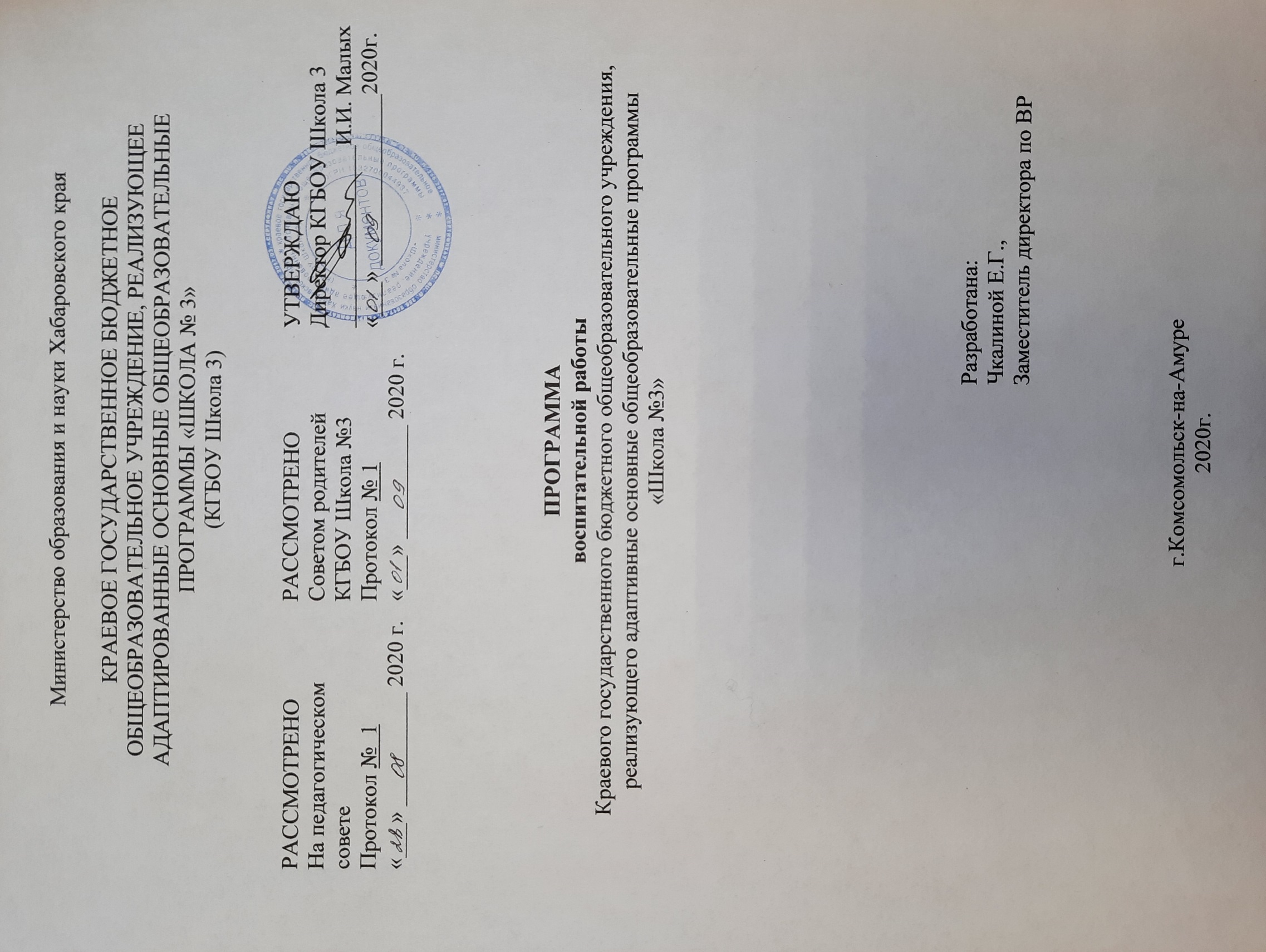 Пояснительная запискаПрограмма направлена на решение проблем гармоничного вхождения обучающихся с ограниченными возможностями здоровья (интеллектуальными нарушениями) в социальный мир и налаживания ответственных взаимоотношений с окружающими их людьми. Одним из результатов реализации Программы станет приобщение обучающихся к российским традиционным духовным ценностям, правилам и нормам поведения в российском обществе. Программа призвана обеспечить достижение обучающимися личностных результатов, указанных во ФГОС: формирование у обучающихся основ российской идентичности; готовность обучающихся к саморазвитию; мотивацию к познанию и обучению; ценностные установки и социально-значимые качества личности; активное участие в социально - значимой деятельности. В центре Программы воспитания в соответствии с Федеральными государственными образовательными стандартами общего образования находится личностное развитие обучающихся, формирование у них системных знаний о различных аспектах развития России и мира. Программа воспитания КГБОУ Школа 3 представляет описание системы форм и методов работы с обучающимися. Деятельность педагогических работников КГБОУ Школа 3 в рамках комплекса модулей Программы воспитания направлена на достижение результатов освоения Адаптированной Основной образовательной программы начального и основного общего образования. К Программе воспитания прилагается ежегодный календарный план воспитательной работы (Приложение 1).1. Раздел «Особенности организуемого в школе воспитательного процесса»Дети с ОВЗ (интеллектуальными нарушениями) обладают гораздо меньшими возможностями, чем их нормально развивающиеся сверстники. Поэтому программа воспитания школы определяет содержание и механизмы развития для проявления учащимися своих личностных качеств, формирование их индивидуальности, способностей к нравственной и творческой реализации своих возможностей. Позиция педагогического коллектива заключается в том, что выпускники нашей школы будут успешно социализированы, обладать личностными качествами, которые могут быть востребованы и сегодня, и завтра. Воспитательная система воплощает в себе совокупную деятельность школы, которая реализуется в двух сферах: в процессе обучения и во внеклассной образовательной сфере.С 2012 года на базе КГБОУ Школа 3 функционирует Центр социализации и профориентации детей с ограниченными возможностями здоровья. C 2013 года школа действует в инновационной инфраструктуре края, став краевой инновационной площадкой, а с 2016 года - краевым инновационным комплексом по интеграции программ профессионального обучения в образовательный процесс организации, реализующей АООП обучающихся с нарушением интеллекта. С 2020 года инновационной деятельностью школы является развитие модели непрерывного профессионального сопровождения обучающихся с умственной отсталостью (интеллектуальные нарушения).Уникальность школы состоит в том, что она располагается в двух зданиях, главный корпус, который располагается в городском округе, и филиал, который находится в сельской местности и имеет приусадебный участок, «Миниферму», что позволяет в полном объеме реализовывать программы профессиональной адаптации сельскохозяйственной направленности. Таким образом, в школе созданы необходимые условия для профессиональной ориентации обучающихся. Педагогический коллектив школы работает над созданием условий для формирования образовательной и воспитательной среды для обучающихся с умственной отсталостью (интеллектуальными нарушениями).Основными традициями воспитания в образовательной организации являются следующие: - ключевые общешкольные дела, через которые осуществляется интеграция воспитательных усилий педагогов;- коллективная разработка, планирование, проведение и анализ их результатов;- формирование коллективов в рамках школьных классов, кружков, студий, секций и иных детских объединений.2. Раздел «Цель и задачи воспитания»	 В соответствии с Концепцией духовно-нравственного воспитания российских школьников, современный национальный идеал личности, воспитанной в новой российской общеобразовательной школе — это высоконравственный, творческий, компетентный гражданин России, принимающий судьбу Отечества как свою личную, осознающей ответственность за настоящее и будущее своей страны, укорененный в духовных и культурных традициях российского народа. Исходя из воспитательного идеала, а также основываясь на базовых для нашего общества ценностях (таких как семья, труд, отечество, природа, мир, знания, культура, здоровье, человек) формулируется общая цель воспитания.	 Цель воспитания в общеобразовательной организации – личностное развитие школьников, проявляющееся: 1) в усвоении ими знаний основных норм, которые общество выработало на основе ценностей; 2) в развитии их позитивных отношений к этим общественным ценностям; 3) в приобретении ими соответствующего этим ценностям опыта поведения, опыта применения сформированных знаний и отношений на практике. 	Воспитательная работа педагогического коллектива, направленная на достижение поставленной цели, позволит ребенку с ограниченными возможностями здоровья получить необходимые социальные навыки, которые помогут ему лучше ориентироваться в социуме.	Достижению поставленной цели воспитания школьников будет способствовать решение следующих основных задач:1. реализовывать воспитательные возможности общешкольных ключевых дел, поддерживать традиции их коллективного планирования, организации, проведения и анализа в школьном сообществе;2. реализовывать потенциал классного руководства в воспитании школьников, поддерживать активное участие классных сообществ в жизни школы;3. вовлекать школьников в кружки, секции, клубы, студии и иные объединения, работающие по школьным программам внеурочной деятельности, реализовывать их воспитательные возможности;4. использовать в воспитании детей возможности школьного урока, поддерживать использование на уроках интерактивных форм занятий с учащимися; 5. инициировать и поддерживать ученическое самоуправление – как на уровне школы, так и на уровне классных сообществ; 6. поддерживать деятельность функционирующих на базе школы детских общественных объединений и организаций;7. организовывать для школьников экскурсии, экспедиции, походы и реализовывать их воспитательный потенциал;8. организовывать профориентационную работу со школьниками;9. организовать работу школьных медиа, реализовывать их воспитательный потенциал; 10. развивать предметно-эстетическую среду школы и реализовывать ее воспитательные возможности;11. организовать работу с семьями школьников, их родителями или законными представителями, направленную на совместное решение проблем личностного развития детей, укреплять традиции семейного воспитания;12. использовать в воспитании детей положительный опыт передачи жизненного, личностного и профессионального опыта, формирования навыков, компетенций и ценностей через неформальное взаимообогащающее общение, основанное на доверии и партнерстве. Планомерная реализация поставленных задач позволит организовать в школе интересную и событийно насыщенную жизнь детей и педагогов, что станет эффективным способом профилактики антисоциального поведения школьников. Главным ожидаемым результатом реализации программы является готовность каждого выпускника с ограниченными возможностями здоровья к позитивной самореализации и социализации в динамично изменяющемся мире. Достижение нового качества воспитания по показателям: перспективность, социализация, индивидуализация, результативность, доступность, профессионализм.3. Раздел Виды, формы и содержание деятельностиПрактическая реализация цели и задач воспитания осуществляется в рамках следующих направлений воспитательной работы школы, каждое из которых представлено в соответствующем модуле.3.1. Модуль «Ключевые общешкольные дела»Данный модуль школьной программы воспитания раскрывает уникальность гуманистической воспитательной системы школы, в основе которой находится продуктивно-трудовая деятельность обучающихся, учителей, родителей и представителей социума, их гражданственность, инициативность, ответственность, коллективизм, целеустремленность. Задача возрождения национальных традиций, воспитание духовной культуры, привитие любви к своей малой Родине через осознание корней истории своего города, края – важнейший приоритет воспитательной системы школы. Механизмами усиления воспитательного потенциала выступают ключевые общешкольные дела на нескольких уровнях.На внешкольном уровне:Социальные проекты – ежегодные совместно разрабатываемые и реализуемые школьниками и педагогами долгосрочный эколого-преобразовательный проект «Пришкольный участок», «Наш школьный двор», «Добрая суббота», ориентированные на преобразование окружающего школу социума.Акции: «Бессмертный полк», «Берегите ель!», «Кормушка для пичужки», «Внимание, дети!», посвященные значимым отечественным и международным событиям; Спортивные состязания: настольный теннис, Бочче, Юнифайд пионербол, Юнифайд стритбол, Юнифайд футбол.Праздники: «День пожилого человека», «С днем рождения, Хабаровский край!», Краевой смотр концертный программ, «День Памяти Героя», концертная программа «Для Вас, ветераны!», «Новый год», «Минута славы», «День двора», «День открытых дверей», которые открывают возможности для творческой самореализации школьников и включают их в деятельную заботу об окружающих. На школьном уровне:День Знаний – традиционный общешкольный праздник, закрепляющий идею наставничества, передачи традиций, разновозрастных межличностных отношений в школьном коллективе.Торжественные ритуалы «Посвящение в первоклассники и первокурсники».Метапредметные недели;Дни и неделя психологической помощи; Патриотические месячники («Дни воинской славы», «Смотр строя и патриотической песни», «Великая Победа!»)Общешкольные праздники – «День матери», «День пожилого человека», «Новогодний калейдоскоп», «День Земли», «День защитника Отечества», «Мини-мисс школы» и «Мисс школы», «Масленица», праздник в рамках месячника по безопасности дорожного движения. Церемонии награждения (по итогам года) школьников и педагогов, выбор «Класса года» за активное участие в жизни школы, защиту чести школы в конкурсах, соревнованиях, олимпиадах, значительный вклад в развитие школы. Общешкольные акции («Берегите Амурского тигра», «Помоги зимующей птице», «Осторожно, огонь!», «Покормите птиц зимой», Операция «Милосердие», (благотворительный сбор вещей и канц. товаров для нуждающихся и др), «Добрая суббота»;День солидарности в борьбе с терроризмом – цикл мероприятий (общешкольная линейка, классные часы, выставки детских рисунков, уроки мужества).На уровне классов: выбор и делегирование представителей классов в общешкольные советы дел, ответственных за подготовку общешкольных ключевых дел;  участие школьных классов в реализации общешкольных ключевых дел; система традиционных дел в классах, составляющих ядро воспитательной работы, имеющих общешкольное значение:«Посвящение в первоклассники и пятиклассники», «Прощание с Букварём», «День именинника», Классный час «День матери», Классный семейный праздник, посвящённый 8 марта и 23 февраля, «Мы вместе» занимательная встреча (КТД), проведение в рамках класса итогового анализа детьми общешкольных ключевых дел.На индивидуальном уровне: вовлечение, по возможности, каждого ребенка в ключевые дела школы в одной из возможных для них ролей;индивидуальная помощь ребенку (при необходимости) в освоении навыков подготовки, проведения и анализа ключевых дел;наблюдение за поведением ребенка в ситуациях подготовки, проведения и анализа ключевых дел, за его отношениями со сверстниками, старшими и младшими школьниками, с педагогами и другими взрослыми;оказание индивидуальной помощи и коррекция поведения ребенка;создание условий для реализации индивидуального участия детей в конкурсах различного уровня.3.2. Модуль «Классное руководство»Осуществляя работу с классом, педагог (классный руководитель, воспитатель, куратор, наставник, тьютор и др.) организует: 1. Изучение особенностей личностного развития обучающихся класса.2. Организация совместных интересных и полезных дел для личностного развития ребёнка.3. Индивидуальная работа с учащимися.4. Работа с учителями, преподающими в классе.5. Работа с родителями учащихся или их законными представителями.3.3. Модуль «Курсы внеурочной деятельности»Воспитание на занятиях школьных курсов внеурочной деятельности осуществляется преимущественно через: - вовлечение школьников в интересную и полезную для них деятельность, которая предоставит им возможность самореализоваться в ней;- формирование в кружках, секциях, клубах, студиях детско-взрослых общностей, которые могли бы объединять детей и педагогов;- создание в детских объединениях традиций, задающих их членам определенные социально значимые формы поведения;- поддержку в детских объединениях школьников с ярко выраженной лидерской позицией и установкой на сохранение и поддержание накопленных социально значимых традиций; - поощрение педагогами детских инициатив и детского самоуправления. В школе обеспечивается 100% - й охват внеурочной деятельностью всех категорий обучающихся за счет профессионального ресурса педагогов школы с привлечением педагогов дополнительного образования.Реализация воспитательного потенциала курсов внеурочной деятельности происходит в рамках следующих выбранных школьниками ее видов: 3.4. Модуль «Школьный урок»Воспитательный потенциал урока реализуется через превращение знаний в объекты эмоционального переживания; организацию работы с воспитывающей информацией; привлечение внимания к нравственным проблемам, связанным с открытиями и изобретениями.установление взаимоотношений субъектов деятельности на уроке;установление доверительных отношений между учителем и его учениками;организацию на уроках активной деятельности учащихся; организация предметных образовательных событий (проведение предметных декад) для обучающихся с целью развития познавательной и творческой активности;  проведение учебных (олимпиады, занимательные уроки и пятиминутки, урок - деловая игра, урок – путешествие, урок мастер-класс, урок-исследование и др.) и учебно-развлекательных мероприятий (конкурс-игра «Предметный кроссворд», турнир «Своя игра», викторины, литературная композиция, конкурс газет и рисунков, экскурсия и др.);­	использование ИКТ и дистанционных образовательных технологий обучения;­	применение на уроке интерактивных форм работы учащихся;­	использование визуальных образов (предметно-эстетической среды, наглядная агитация школьных стендов, предметной направленности, совместно производимые видеоролики по темам урока);­	включение в урок игровых процедур, которые помогают поддержать мотивацию детей к получению знаний;   ­	организация кураторства мотивированных и эрудированных обучающихся над их неуспевающими одноклассниками, дающего школьникам социально значимый опыт сотрудничества и взаимной помощи;­	использование технологии «Портфолио»;­	инициирование и поддержка исследовательской деятельности школьников в рамках реализации ими индивидуальных и групповых исследовательских проектов.3.5. Модуль «Самоуправление»Поддержка детского самоуправления в школе помогает педагогам воспитывать в детях инициативность, самостоятельность, ответственность, трудолюбие, чувство собственного достоинства, а школьникам – предоставляет широкие возможности для самовыражения и самореализации. Детское самоуправление в школе осуществляется через:На уровне школы:через деятельность выборного Совета обучающихся «Наше время», объединяющего старост классов для информирования учащихся и получения обратной связи от классных коллективов. Совет обучающихся «Наше время» имеет собственную программу работы, деятельность отряда освещается в социальных сетях и на сайте школы;через деятельность временных творческих советов дела, отвечающих за проведение мероприятий, праздников, вечеров, акций, в том числе традиционных: ко Дню солидарности в борьбе с терроризмом, к Дню Учителя, к Дню матери, «Безопасный маршрут в школу», организацию и проведение агитбригады по правилам дорожного движения, проведении мероприятий в дни каникул, спортивно-оздоровительных мероприятий, волонтерская деятельность классов. На уровне классов:через деятельность выборных по инициативе и предложениям учащихся класса лидеров (командиров), представляющих интересы класса в общешкольных делах и призванных координировать его работу с работой общешкольных органов самоуправления и классных руководителей;через деятельность выборных органов самоуправления «Актив класса», отвечающих за различные направления работы класса;На индивидуальном уровне: через вовлечение школьников в планирование, организацию, проведение и анализ общешкольных и внутриклассных дел;через реализацию школьниками, взявшими на себя соответствующую роль, функций по контролю за порядком и чистотой в классе, уходом за классной комнатой, комнатными растениями и др.3.6. Модуль «Детские общественные объединения»На базе школы действует детское общественное объединение «Я – волонтер».Воспитание в детском общественном объединении осуществляется через:организацию общественно полезных дел, дающих детям возможность получить важный для их личностного развития опыт осуществления дел, направленных на помощь другим людям, своей школе, обществу в целом; развить в себе такие качества как внимание, забота, уважение, умение сопереживать, умение общаться, слушать и слышать других; договор, заключаемый между ребенком и детским общественным объединением, традиционной формой которого является Торжественное обещание (клятва) при вступлении в объединение.рекрутинговые мероприятия в начальной школе, реализующие идею популяризации деятельности детского общественного объединения, привлечения в него новых участников (проводятся в форме игр, квестов и т.п.);поддержку и развитие в детском объединении его традиций и ритуалов, формирующих у ребенка чувство общности с другими его членами, чувство причастности к тому, что происходит в объединении.участие членов детского общественного объединения в волонтерских акциях, деятельности на благо конкретных людей и социального окружения в целом.Воспитательный потенциал волонтерской деятельности реализуется следующим образом:На внешкольном уровне: участие школьников в организации социальных акций, культурных, спортивных, развлекательных мероприятий, проводимых на базе школы (в том числе районного, городского характера), а также совместная деятельность в организации и проведении мероприятий совместно с волонтерскими отрядами города; посильная помощь, оказываемая школьниками пожилым людям, проживающим в микрорайоне расположения образовательной организации; участие школьников (с согласия родителей или законных представителей) к сбору помощи для нуждающихся.     На уровне школы: участие школьников в организации праздников, торжественных мероприятий, встреч с гостями школы;участие школьников в работе с младшими ребятами: проведение для них праздников, утренников, тематических вечеров;участие школьников к работе на прилегающей к школе территории (работа в школьном саду, благоустройство клумб, уход за деревьями и кустарниками).Также на базе школы с целью воспитания у обучающихся гражданственности, высокой общей культуры, коллективизма, профессиональной ориентации, широкого привлечения к организации пропаганды безопасного поведения среди детей младшего и среднего возраста создано добровольное объединение школьников Отряд юных инспекторов движения «Зеленый огонек».Волонтерский отряд и Отряд юных инспекторов движения имеют свою программу работы, символику, деятельность отрядов отражается на информационных стендах школы, в социальных сетях и на сайте школы.3.7. Модуль «Экскурсии, экспедиции, походы»Экскурсионная работа занимает важное место в воспитательной работе школы, т.к. экскурсия является одной из эффективных организационных форм работы по адаптации детей с интеллектуальной недостаточностью к жизни в обществе и их социализации. Экскурсии в школе проводятся с целью: 
· интеграции и активизации учебной и внеурочной деятельности учащихся; · ориентирования в мире профессий 
· осуществления связи обучения с жизнью; 
· расширения кругозора учащихся; 
· воспитания позитивных межличностных отношений; 
· расширения сферы общения и социальных контактов детей с ограниченными возможностями здоровья. 
Экскурсионная работа в КГБОУ Школа №3: 
- носит системный масштабный характер; 
- учитывает возрастные особенности учащихся; 
- нацелена на развитие познавательных интересов; 
- имеет здоровьесберегающую направленность.В зависимости от цели и содержания проводятся природоведческие экскурсии, Турслеты с участием команд, сформированных из педагогов, обучающихся и родителей, включающий в себя: соревнования по технике пешеходного туризма, спортивному ориентированию, конкурс знатоков лекарственных растений, установку туристической палатки, комбинированную эстафету и т.д. Тематические экскурсии в культурно-просветительские учреждения. Отдельным блоком в школе проводятся экскурсии в рамках профориентационной деятельности: на предприятия службы быта (9 экскурсий в год), для учащихся средних и старших классов организуются производственные экскурсии на городские промышленные предприятия, которые помогают в профессиональном самоопределении.  3.8. Модуль «Профориентация»Цель: воспитание трудолюбия, подготовка к самостоятельному труду в условиях производственных отношений.На региональном и всероссийском уровне:участие в краевом смотре-конкурсе "Абилимпикс» в различных номинацияхучастие в работе всероссийских профориентационных проектов, созданных в сети интернет: просмотр лекций, решение учебно-тренировочных задач, участие в мастер-классах.На муниципальном уровнях:Экскурсии на предприятия города.Участие в профориентационных выставках  и городских ярмарках.На школьном уровне:Для учащихся оформлены информационные стенды «Компас в мире профессий».Ежегодно проводится общешкольная неделя труда.Освоение школьниками основ профессии в рамках различных курсов по выбору, включенных в основную образовательную программу школы, также в рамках дополнительных образовательных программ;Совместное участие обучающихся и педагогического коллектива в традиционной операции «Мой двор - я хозяин в нем».Летняя трудовая и производственная практика.На уровне классов:профориентационные игры;совместное с педагогами изучение интернет ресурсов, посвященных выбору профессий;На индивидуальном уровне:индивидуальные консультации, беседы, тестовые работы с учащимися о выборе будущей профессии. проведение профессиональных проб. 3.9. Модуль «Школьные медиа»Цель школьных медиа (совместно создаваемых школьниками и педагогами средств распространения текстовой, аудио и видео информации) – развитие коммуникативной культуры, формирование навыков общения и сотрудничества, поддержка творческой самореализации учащихся.Воспитательный потенциал школьных медиа реализуется в рамках следующих видов и форм деятельности:школьная интернет-группа – разновозрастное сообщество школьников и педагогов, поддерживающее интернет-сайт школы и группы в социальных сетях «ВКонтакте», «Instagram» с целью освещения деятельности образовательной организации в информационном пространстве, информационного продвижения ценностей школы и организации виртуальной диалоговой площадки, на которой детьми, учителями и родителями могли бы открыто обсуждаться значимые для школы вопросы.школьная медиа-группа – созданная из заинтересованных учащихся группа информационно-технической поддержки школьных мероприятий, осуществляющая видеосъемку и мультимедийное сопровождение праздников, фестивалей, конкурсов, вечеров, дискотек;медиа-центр «Первый школьный» - новостное агентство из добровольных обучающихся, в котором школьники учатся писать статьи, выступать на публике, готовить репортажи, не бояться камеры и вести диалог. Школьный медиа-центр имеет свою программу работы, символику, деятельность отряда отражается на информационных стендах школы, в социальных сетях и на сайте школы.участие в конкурсах школьных средств массовой информации.Участие обучающихся в системе школьных медиа развивает такие важные личностные качества, как коммуникабельность, общую эрудицию, уровень культуры, выразительность речи, дисциплину и ответственность за порученное дело, позволяет максимально проявить учащимися свои возможности в избранной области деятельности, влияет на профессиональное самоопределение.3.10. Модуль «Организация предметно-эстетической среды»Воспитывающее влияние на ребенка осуществляется через такие формы работы с предметно-эстетической средой школы как: 3.11. Модуль «Работа с родителями»Главными задачами модуля являются оказание помощи семье в воспитании детей, психолого-педагогическое просвещение семей, коррекция семейного воспитания, организация досуга семьи.Основными направлениями в работе педагогического коллектива с семьями обучающихся являются:изучение семей и условий семейного воспитанияпропаганда психолого-педагогических знанийактивизация и коррекция семейного воспитания через работу с родительским активомдифференцированная и индивидуальная помощь родителямобобщение и распространение опыта успешного семейного воспитанияНа групповом уровне: Участие родителей в управлении школой:Общешкольный «Совет родителей», участвующий в управлении образовательной организацией и решении вопросов воспитания и социализации их детей.«Родительский контроль» за организацией горячего питания обучающихся в школьной столовой.Вовлечение родителей или законных представителей школьников в образовательный процесс:Классные родительские собрания, происходящие в режиме обсуждения наиболее острых проблем обучения и воспитания, в тематике которых учитываются возрастные особенности детей, раскрывается накопленный опыт семейного воспитания. День родителей - посещение родителями школьных учебных и внеурочных занятий для получения представления о ходе образовательного процесса в школе и самочувствии ребенка в группе (коллективе) среди сверстников.Семейный клуб успешных родителей «Тандем», предоставляющий родителям, педагогам и детям площадку для совместного проведения досуга и общения, позволяющего развивать детско-взрослые общности, участвуя в совместном художественном творчестве, труде, добротворческих делах на благо себе и другому.3. Повышение психолого–педагогической компетентности родителей или законных представителей школьников:Общешкольные родительские собрания;Для сотрудничества школы с родителями реализуется программа «Тандем», которая включает в содержание три основных направления:  1. модуль «Родительская беседка», которая открывает двери 1 раз в месяц для обсуждения вопросов возрастных особенностей детей, формах и способах доверительного взаимодействия родителей с детьми.2. модуль «Диалог» - Индивидуально-профилактическая работа с родителями, оказание родителям психолого-педагогической помощи в решении проблемных ситуаций;3. модуль «Время детям» - Дни коллективного отдыха родителей и детей, коллективно-творческая деятельность. Родительские форумы при школьном интернет-сайте;Информационное просвещение родителей (сайт учреждения, стенды). На индивидуальном уровне:Работа специалистов по запросу родителей для решения острых конфликтных ситуаций;Помощь со стороны родителей в подготовке и проведении общешкольных и внутриклассных мероприятий воспитательной направленности;Индивидуальные консультации родителей или законных представителей школьников со школьными специалистами, педагогами, администрацией c целью координации совместных усилий педагогов и родителей по вопросам реализации ФГОС УО.3.12. Модуль «Наставничество»Системообразующий модуль воспитательного пространства школы – это проект Школа юных наставников «Формула успеха» по наставничеству старших школьников над младшими ребятами. Члены школы «Формула успеха» организуют деятельность по следующим направлениям:ежедневное сопровождение в рамках акций «На зарядку становись!», «Весёлая перемена», сопровождение во время экскурсий, в столовую, гардероб и т.д.организация внутриклассных мероприятий подшефного класса;участие в событиях школы;Реализация трека наставничества «обучающийся обучающимся» или «Дети учат детей», передача опыта и знания, организация времяпровождения детей младшего школьного возраста, самоорганизация – это одна из самых важных задач школы юных наставников «Формула успеха». 4. Раздел «Основные направления самоанализа воспитательной работы»Перечень направлений и способов осуществления самоанализа воспитательной работы школы:Познавательная деятельность.  «Родничок» «Клуб литературного чтения»«Школа безопасности»«Профессиональное ориентирование»«Финансовая грамотность»«IT-детективы»Художественное творчество.«Ниточка»«Созвездие»«Рукодельница»«Созвучие»«Резьба по дереву»«Бисероплетение» «Художественный дизайн»Проблемно-ценностное общение.«Школа социального здоровья»«Социализация»«Я – волонтер!»«Формула успеха»«Клуб литературного чтения»Туристско-краеведческая деятельность.«Росинка»«Моя Родина – Россия»«Мир экскурсий»«На земле жить-хозяином быть»Спортивно-оздоровительная деятельность.«Ритмика»«Азбука здоровья»ОФП«Двигательное развитие»«Спортивные игры»«Легкая атлетика»«Этюд»Трудовая деятельность.«Профессиональная адаптация»«Профессиональная ориентация»Программа «Я сам» для обучающихся с ТМНР«Лаборатория Ромашки»«Пилка»Игровая деятельность.«Занимательная информатика»Направления работыМероприятияОформление интерьера школьных помещений (вестибюля, коридоров, рекреаций, залов, лестничных пролетов и т.п.) и их периодическая переориентация, которая может служить хорошим средством разрушения негативных установок школьников на учебные и внеучебные занятия.Использование информационной наглядности, сенсорных стендов для расширения чувственного опыта, «Зеленые зоны» наличие места для самостоятельных игр и уединения ребенка, уставшего от вынужденного постоянного общения со сверстниками.Размещение на стенах школы регулярно сменяемых экспозиций: творческих работ школьников, позволяющих им реализовать свой творческий потенциал, а также знакомящих их с работами друг друга; картин определенного художественного стиля, знакомящего школьников с разнообразием эстетического осмысления мира; фотоотчетов об интересных событиях, происходящих в школе (проведенных ключевых делах, интересных экскурсиях, походах, встречах с интересными людьми и т.п.)Конкурс рисунков к знаменательным датам календаря, выставка фоторабот обучающихся, стендовая презентация, правовой уголок, информационные стенды «Компас в мире профессий», «Отличники физической подготовки», «Сдаем ГТО», уголок Здоровья, уголок ПДД и др. Совместная с детьми разработка, создание и популяризация особой школьной символики (флаг школы, гимн школы, эмблема школы, логотип), используемой как в школьной повседневности, так и в торжественные моменты жизни образовательной организации – во время праздников, торжественных церемоний, ключевых общешкольных дел; Оформление фойе учреждения, наградные документы, торжественные мероприятия школы.Озеленение пришкольной территории, разбивка клумб, оборудование во дворе школы спортивных и игровых площадок, доступных и приспособленных для школьников  разных возрастных категорий, оздоровительно-рекреационных зон, позволяющих разделить свободное пространство школы на зоны активного и тихого отдыха;Акции «Мой двор - я хозяин в нем»Благоустройство классных кабинетов, осуществляемое классными руководителями вместе со школьниками своих классов, позволяющее учащимся проявить свои фантазию и творческие способности, создающее повод для длительного общения классного руководителя со своими детьмиОформление классных уголков, информационные и сенсорные стенды, зонирование (на учебную, творческую, игровую и коррекционную зону)Событийный дизайн – оформление пространства проведения конкретных школьных событий (праздников, церемоний, торжественных линеек, творческих вечеров, выставок, собраний, конференций и т.п.)Создание фотозоны к традиционным школьным праздникам, оформление школы к традиционным мероприятиям. (День Знаний, Новый год, День Победы), мотивационные плакаты, уголок безопасности;Акцентирование внимания школьников посредством элементов предметно-эстетической среды (стенды, плакаты, инсталляции) на важных для воспитания ценностях школы, ее традициях, правилахОформление здания школы (День знаний, Новый год, День Победы, День государственного флага)Результаты воспитания, социализации и саморазвития школьников.Диагностика личностного развития школьников. Диагностика нравственной воспитанности(проводится на начало и на конец года)Диагностика «Трудового воспитания обучающихся». Диагностика «Социометрия». «Уровень адаптации обучающихся» (1,5 кл) Наблюдение. Мониторинг индивидуальных достижений на основе рейтинга обучающихся в классе и через портфолио обучающихся. Осуществляется анализ классными руководителями, воспитателями, тьюторами совместно с заместителем директора по воспитательной работе с последующим обсуждением его результатов на заседании методического объединения классных руководителей.Оценка уровня развития коллектива.Анализ воспитательной работы класса (проводится раз в полугодие); наблюдение; анкетирование; Осуществляется анализ классными руководителями, воспитателями, тьюторами совместно с заместителем директора по воспитательной работе с последующим обсуждением его результатов на заседании педагогического совета. Социально – педагогическая среда, общая психологическая атмосфера и нравственный уклад жизни в образовательной организации.Анкетирование. Удовлетворенность учащихся школьной жизнью (по методике доцента А. А. Андреева). Беседы со школьниками и их родителями, педагогами.Осуществляется анализ заместителем директора по ВР, классными руководителями, воспитателями и родителями, хорошо знакомыми с деятельностью школы. Творческий отчет классных руководителей, воспитателей на методическом объединении педагогов.Особенности детско-родительских отношений и степень включенности родителей (законных представителей) в образовательный и воспитательный процесс.Удовлетворенность родителей работой образовательного учреждения. (по методике доцента Е. Н. Степанова)Анализ осуществляется классными руководителями, воспитателями, заместителем директора по ВР и родителями, с последующим обсуждением его результатов на заседании методического совета классных руководителей.Ресурсное обеспечение Мониторинг материально-технической базы, кадрового состава, информационных ресурсов.ПРИЛОЖЕНИЕ 1ПРИЛОЖЕНИЕ 1ПРИЛОЖЕНИЕ 1ПРИЛОЖЕНИЕ 1План воспитательной работы  Краевого государственного бюджетного общеобразовательного учреждения, реализующего адаптивные основные общеобразовательные программы «Школа №3»на __2021-2022__ учебный годНачальное общее образованиеПлан воспитательной работы  Краевого государственного бюджетного общеобразовательного учреждения, реализующего адаптивные основные общеобразовательные программы «Школа №3»на __2021-2022__ учебный годНачальное общее образованиеПлан воспитательной работы  Краевого государственного бюджетного общеобразовательного учреждения, реализующего адаптивные основные общеобразовательные программы «Школа №3»на __2021-2022__ учебный годНачальное общее образованиеПлан воспитательной работы  Краевого государственного бюджетного общеобразовательного учреждения, реализующего адаптивные основные общеобразовательные программы «Школа №3»на __2021-2022__ учебный годНачальное общее образованиеКлючевые общешкольные делаКлючевые общешкольные делаКлючевые общешкольные делаКлючевые общешкольные делаДелаКлассы Ориентировочноевремя проведенияОтветственныеТоржественная линейка «Всё начинается со школьного звонка»1-4 кл01.09.2021Кл. руководители Урок Знаний1-4 кл01.09.2021Кл. руководители«Твоя безопасность» (инструктаж) 1-4 кл01.09.2021воспитателиДень Воинской славы Классный час.1-4 кл02.09.2021Кл. руководителиАкция «Дальневосточная победа»1-4 кл02.09.2021воспитателиДень памяти жертв террористических актов1-9 кл,03.09.2021воспитателиНеделя безопасностиАкция  «Безопасный маршрут» 1-4 классы Игровая спортивная программа «Дорога БЕЗопасностей» 1-4 клВернисаж «Я знаю правила пешехода» 1-4 кл Соревнования интеллектуалов  «Мы знаем все про безопасность» 1-4 классыВыставка детского творчества «Страна дорожных наук»1-4 классы«Внимание, дорога!» игры в автогородке 1-4 классыЭкскурсии «Ты и улица» 1-4 классы«Письмо водителю» конкурс листовок 1-4 классы 1-4 кл06.09.2021-11.09.2021воспитатели, кл.руководители, учителя физ.культурыТрудовая Акция «Мой школьный двор»1-4 кл11.09.2022воспитателиМеждународный день распространения грамотности1-4 кл07.09.2021воспитателиДень психолога «Тренинг сплочения»1-4 кл09.09.2021Педагоги психологиКонкурс классных уголков, ПДД1-4 кл13.09.2021Совет обучающихся и зам. директораДень финансовой грамотности. Информчас.1-4 кл14.09.2021Кл. руководителиАкция «Идеальный портфель»1-4 кл17.09.2021воспитателиТрудовая акция «Мой чистый класс»1-4 кл16.09.2021Кл. руководителиНеделя ЗдоровьяГоворящая стена «Здоровый образ жизни – мой выбор!»Общешкольная зарядка «В здоровом теле – здоровый дух!»Эрудит-шоу «Будь здоров!» Марафон «Быть здоровым – жить активно!»Конкурс листовок «Здоровье в наших руках!»  Акция «Я хочу быть здоровым, потому что..»Турслет «День здоровья»1-4 кл20.09.2021-25.09.2021Кл.руководители воспитателиТрудовая Акция «Мой школьный двор»3-4 кл25.09.2021воспитателиНеделя добраАкция «Наши добрые дела»«Сердце на ладони» Всемирны день сердца.  ИнформминуткаЧеллендж «Почта Добра»День подарков «Просто так»Операция «Милосердие»1-4 кл27.09.2021-01.10.2021воспитателиДень Амурского тигра1-4 кл27.09.2021Кл.руководители, воспитателиИнформчас «День пожилого человека» 1-4 кл 01.10.2021воспитатели«Добрая суббота»1-4 кл; 02.10.2021воспитателиАрт-галерея "Учитель, как много значишь ты для нас!"1-4 кл 02.10.2020воспитателиКонцертная программа «Спасибо Вам, учителя!»1-4 кл 05.10.2020кл. руководителиНеделя письма и чтения «Наш край» 1-4 кл 04.10.2020-09.10.2020кл. руководители,  учителя русского языка и литературыЭкскурсии в музеи и памятные места города ко дню рождения Хабаровского края1-4 кл 09.10.2021-30.10.2021кл. руководители,  воспитателиСоревнования по настольному теннису1-4 кл 12.10.2021-15.10.2021учителя физкультурыДень психолога«На встречу к дружбе»1-4 кл 11.10.2021-14.10.2021Педагоги психологиТематическая неделя «Осень золотая» Выставка детского творчества «Овощные фантазии»Литературная гостиная «Очей очарование..»Акция «Сделаем мир чище и добрей!»Эрудит-шоу «Урожай»«Праздник Осени»1-4 кл11.10.2021-15.10.2021воспитатели, кл. руководители# Вместе Ярче Всероссийский урок энергосбережения1-4 кл 16.10.2021кл. руководителиВыставка-досье «Край, в котором я живу!» 1-4 кл18.10.2021воспитатели«27 -рулит всем» творческая площадка1-4 кл 19.10.2021Учителя трудового обученияЕдиный кл.час «С днем рождения, Хабаровский край»1-4 кл20.10.2021Кл.руководители«Литературная гостиная принимает гостей» Международный день школьных библиотек1-4 кл 20.10.2021библиотекарьПосвящение в первоклассники 1 кл 19.10.2021Кл.руководителиКлуб успешных родителей «Мы вместе играем»1-4 кл19.10.2021Кл.руководители «Пожарная безопасность» инструктаж1-4 кл 26.10.2021воспитатели«День школьного двора»Встреча вне формата1-4 кл15.10.2021Кл.руководителиДень безопасности в сети интернет1-4 кл 28.10.2021Кл.руководителиЕдиный кл.час «Безопасные каникулы»1-4 кл19.10.2021Кл.руководителиПтичкина неделяАкция «Помоги зимующей птице»«Крылатые друзья» викторина«Люди, берегите и охраняйте птиц!» Акция«Птицы красной книги» Эко-акция «Синичкин день»1-4 кл08.11.2021-13.11.2021воспитателиМеждународный день энергосбережения1-4 кл; 11.11.2021Кл.руководители«Добрая суббота» 1-4 кл13.11.2021Кл.руководители, воспитателиВсемирный день вторичной переработки «Вторая жизнь ненужных вещей»1-4 кл 15.11.2021воспитателиМеждународный день толерантности1-4 кл16.11.2021воспитатели«Минута славы» школьный фестиваль детского творчества1-4 кл17.11.2021Кл.руководителиДень рождение Деда Мороза1-4 кл18.11.2021воспитателиВсероссийская неделя «Театр и дети»1-4 кл15.11.2021-22.11.2021Кл.руководители, воспитатели«Точка здоровья»Неделя психологии и социальной помощи 1-4 кл22.11.2021-26.11.2021Педагоги психологиВидеотека«Знатоки ПДД»1-4 кл 25.11.2021воспитателиСоревнования по футболу 2-4 кл23.11.2021-25.11.2021учителя физкультурыПДД «Осторожно-скользкая дорога»1-4 кл24.11.2021воспитателиКонцерт, посвященный дню матери «Мамочка моя»1-4 кл26.11.2021воспитатели«Большие права маленьким» конкурс рисунков1-4 кл 29.11.2021воспитателиДень правовой помощи детям1-4 кл 30.11.2021Социальный педагогКраевой фестиваль для детей инвалидов «Преодоление»1-4 кл 02.12.2021Кл.руководители, воспитатели«Добрая суббота» 1-4 кл 04.12.2021Кл.руководители, воспитателиНеделя волонтерской деятельности1-4 кл 06.12.2021-10.12.2021Кл.руководители, воспитатели«Снайпер» школьные соревнования2-4 кл. 07.12.202109.12.2021учителя физкультурыУрок Мужества, посвященный Дню героев Отечества1-4 кл 08.12.2021кл. руководителиТематические классные часы посвященные Дню конституции РФ 1-4 кл 10.12.2021кл. руководителиКонкурс «Новогодняя фотозона»1-4 кл 13.12.2021Кл.руководители, воспитателиУроки здоровья и безопасности «Пиротехника – от забавы до беды»1-4 кл13.12.2021воспитатели«Мир без агрессии» тренинг бесконфликтного общения1-4 кл 14.12.2021Педагоги психологиКраевые «Веселые старты» 3-4 кл 15.12.2021-16.12.2021учителя физкультурыКонкурс «Символ года»1-4 кл 16.12.2021Кл.руководители, воспитатели, учащиесяАкция «Не рубите ель!»1-4 кл17.12.2021воспитателиКлуб успешных родителей «Мы вместе..»1-4 кл 17.12.2021Педагоги психологиПосторойка ледяных фигур «Лучший школьный городок для игр зимой»1-4 кл18.12.2021воспитателиИнформминутка«Безопасный утренник»1-4 кл20.12.2021воспитателиЛинейка «Снежные итоги»1-4 кл; 21.12.2020зам. директора по ВР«Новогоднее приключение у елки»«Чудеса под новый год случаются»1-4 кл 22.12.2021-23.12.2021кл. руководителиЕдиный кл.час «Безопасные каникулы»1-4 кл 25.12.2021кл. руководителиНеделя спорта«Рождественские старты» 1-4 кл10.01.2022-15.01.2022учителя физкультуры«Осторожно, скользкая дорога» Видеотека1-4 кл 15.01.2022воспитателиНеделя естественно-научного цикла«Большая экономическая игра»1-4 кл17.01.2022-21.01.2022учителя математики, биологии, географииЕдиный информчас «Каллиграфия» Международный день ручного письма1-4 кл 21.01.2022Кл.руководители, воспитателиТрудовая Акция «Мой чистый класс»3-9 кл22.01.2022Кл. руководители, воспитателиУрок Мужества «Блокадный хлеб»1-4 кл; 26.01.2022воспитатели, кл.руководители«Озорные перемены» Эмоциональное здоровье1-4 кл27.01.2022психологи«Пожарная безопасность» инструктаж1-4 кл29.01.2022воспитатели«Я умею выбирать» Тренинг безопасного поведения1-4 кл31.01.2022воспитателиИнформчас «Сталинградская битва»1-4 кл 02.02.2022Кл.руководители, воспитатели«А ну-ка, парни!»Товарищеские встречи по волейболу, баскетболу1-4 кл01.02.2022-04.02.2022Учителя физ.культурыЗОЖ «Папа, мама, я-спортивная семья» учителя физкультуры1-4 кл05.02.2022Учителя физ.культурыНеделя труда«Город мастеров»1-4 кл 07.02.2022-12.02.2022учителя трудового обученияТематические классные часы: «Есть такая профессия – Родину защищать» 1-4 кл15.02.2022Кл.руководителиТематические классные часы: «Слава тебе, солдат победитель» 1-4 кл16.02.2022воспитателиАрт-композиция «Герои вокруг нас»1-4 кл 17.02.2022воспитатели«Выражаем чувства» тренинг1-4 кл17.02.2022психологиШахматный турнирСоревнования, посвященные 23 февраля1-4 кл 18.02.2022Педагог доп.образованияКонкурсная программа «Богатырская наша сила»1-4 кл21.02.2022Кл. руководители, воспитателиМеждународный день родного языка1-4 кл19.02.2022воспитатели«День школьного дресс-кода» рейд1-4 кл 24.02.2022Совет обучающихсяКлуб успешных родителей «Мы вместе..»1-4 кл 25.02.2022Кл. руководители«Опасные незнакомцы» инструктаж1-4 кл26.02.2022воспитатели«Зарница» военно-патриотическая спортивная игра1-4 кл 28.02.2022Кл. руководителиВсемирный день иммунитета1-4 кл 01.03.2022воспитателиАрт-композиция «Для самых любимых и нежных»1-4 кл 02.03.2022воспитателиКонкурс «Мини-мисс школы - 2022»1-4 кл03.03.2022воспитатели«Масленица» Праздник во дворе1-4 кл 05.03.2022Кл. руководителиПраздничный концерт «Для самых милых, любимых и нежных!»1-4 кл 07.03.2022Кл. руководителиНеделя ЗОЖ Акция «Вредным привычкам скажем - НЕТ», посвященная международному дню борьбы с наркоманией»«Люди встречаются…»для обучающихся 7кл.-2 курсаТренинг «Я выбираю сам» «План эвакуации»1-4 кл09.03.2022-13.03.2022психологи, соц. Педагог с приглашением врача – гинеколога, воспитатели«Профориентация-правильный выбор!» практикум1-4 кл; 11.03.2022психологи«Поэтическая беседка»Всемирный день поэзии1-4 кл18.03.2022библиотекарь, воспитатели«День открытых дверей»1-4 кл 19.03.2022Кл. руководители«Книжкина неделя» мероприятия, посвящённые пропаганде детского чтения. Книгиюбиляры. Писатели-юбиляры.Викторина «Книги детства»1-4 кл21.03.2022-23.03.2022библиотекарь, кл. руководители, воспитателиЕдиный кл.час «Безопасные каникулы»1-4 кл25.03.2022Кл. руководители«Добрая суббота»1-4 кл26.03.2022воспитателиШутка-минута«День радости и смеха»1-4 кл01.04.2021воспитателиНеделя профориентации1-4 кл04.04.2022-07.04.2022специалисты, кл. руководитель, воспитателиТрудовая Акция «Мой чистый класс»3-4 кл09.04.2022Кл. руководители, воспитателиГагаринский урок «Космос – это мы» 1-4 кл12.04.2022Кл. руководители, воспитателиПодготовка к краевому конкурсу концертных программ1-4 кл 11.04.2022-15.04.2022Кл. руководители, воспитатели, специалистыКраевой конкурс концертных программ1-4 кл 15.04.2022Кл. руководители, воспитатели, специалисты«Добрая суббота»1-4 кл 16.04.2022воспитателиМеждународный день памятников и исторических мест1-4 кл 18.04.2022Кл. руководители, воспитатели«Создай себе настроение» акция1-4 кл 19.04.2022психологиИгра-учение «Осторожно, пожар!»1-4 кл; 20.04.2022воспитателиДень Земли «Наш дом — Земля»1-4 кл; 22.04.2022Кл. руководители, воспитателиТрудовая акция «Мой школьный двор». 1-4 кл; 21.04.2022Кл. руководители, воспитателиОперация «Мой двор - я хозяин в нем»1-4 кл; 23.04.2022воспитателиДень пожарной охраны. Тематический урок ОБЖ1-4 кл30.04.2022воспитатели«Победный май»По отдельному плану1-4 кл; 03.05.2022-11.05.2022кл. руководители, воспитатели«День Георгия Победоносца» информчас1-4 кл; 06.05.2022Кл. руководителиШкольный субботник по уборке территорий и обустройству памятников воинам ВОВ1-4 кл; 08.05.2022-15.05.2022кл. руководители, воспитателиМеждународный день семьи По отдельному плану1-4 кл; 16.05.2022-20.05.2022кл.руководителиЯрмарка «Парад профессий»1-4 кл 21.05.2022Учителя трудового обучения«Класс года-2022»1-4 кл27.05.2022Кл.руководители, воспитатели«Неделя Здоровья»Акция «Знаешь сам – расскажи другому»«Весенний кросс» Турслет «День здоровья»1-4 кл 23.05.2022-26.05.2022Кл. руководители, Учителя физ.культурыЕдиный кл. час «Безопасные каникулы» «Бродяжничество и правонарушения»1-4 кл 27.05.2022Кл. руководителиКурсы внеурочной деятельности Курсы внеурочной деятельности Курсы внеурочной деятельности Курсы внеурочной деятельности Название курса Классы Количество часов в неделюОтветственные«Родничок»1-2 кл1Беляева Т.А.«Школа безопасности»3-4 кл1Захарова И.В.«Ниточка»1-2 кл1Карлова М.А.«Ниточка» ТМНР1,3,4,6 кл1Карлова М.А.«Бисероплетение»1-4 кл2Солонец А.Н.«Пилка»4-9 кл2Савичев Г.И.«Созвучие»1-9 кл2Зеленко Е.В.«Рукодельница»3-4, 5-7кл2Анащенко Н.Н.«Созвездие»1-93Марсадолова Н.А.«Школа социального здоровья»5-9 кл1Ключевская О.Ю.«Я – волонтер!»1-9 кл2Федорова О.А.«Росинка»1-2 кл1Олифиренко И.А.«Моя Родина – Россия»3-4 кл1Олифиренко И.А.«Ритмика»1-4,6 кл2Марсадолова Н.А.«Азбука здоровья»1-5 кл1Липко Н.П.«Азбука здоровья» ТМНР1,3,4,6 кл1Липко Н.П.«Двигательное развитие»ТМНР1,3,4,6 кл1Алексеева Ю.А.«Спортивные игры»1-9 кл3Назаренко Д.А.«Профессиональная ориентация»1-7 кл2Рубис К.С.«Учимся играя»1-4 кл1Маханкина Е.Н.Программа «Я сам» ТМНР1,3,4,6 кл4Киркица И.В.«Клуб литературного чтения»3-4 кл1Устюжанина Л.В.СамоуправлениеСамоуправлениеСамоуправлениеСамоуправлениеДела, события, мероприятияКлассы Ориентировочноевремя проведенияОтветственные«Совет обучающихся» «Наше время» по утвержденному плану работы1-9 клеженедельноСовет обучающихся и зам. директораРейд «День школьного дресс-кода» 1-9 кл15.09.202110.11.202124.01.202224.02.202206.04.2022Совет обучающихся и зам. директораКонкурс классных уголков, ПДД1-9 кл13.09.2021Совет обучающихся и зам. директораАкция «Идеальный портфель»1-9 кл17.09.2021Совет обучающихся, кл. руководители и зам. директораРейд по состоянию учебников1-9 кл05.11.2021-06.11.202124.02.202209.04.2022библиотекарь, Совет обучающихсяСовет старост1-9 клРаз в месяцКл. руководители и зам. директораРабота выборных органов самоуправления «Актив класса»1-9 клежедневноКл. руководителиПрофориентация Профориентация Профориентация Профориентация Дела, события, мероприятияКлассы Ориентировочноевремя проведенияОтветственныеТрудовая Акция «Мой чистый класс»3-9 кл18.09.202122.01.202209.04.2022Кл. руководители, воспитателиТрудовая Акция «Мой школьный двор»3-9 кл11.09.202125.09.202121.04.2022воспитателиДень Земли «Наш дом — Земля»1-9 кл17.04.2021Кл. руководители, воспитателиОперация «Мой двор - я хозяин в нем»1-9 кл24.04.2021Кл. руководители, воспитателиШкольный субботник по уборке территорий и обустройству памятников воинам ВОВ1-9 кл08.05.202114.05.2021Кл. руководители воспитателиЭкскурсии на предприятия города, посещение профориентационных выставок1-9 кл1-2 курсВ течение годаКл. руководители, воспитателиОформление информационных стендов «Компас в мире профессий»1-4, 5-9 кл1-2 курсВ течение годаУчителя трудового обучения,Кл. руководители, воспитателиОбщешкольная Неделя труда1-9 кл1-2 курс07.02.2022-12.02.2022Учителя трудового обученияЦиклы профориентационных часов общения1-9 кл1-2 курсПо индивидуальному плану педагоговКл. руководители, воспитателиДежурство по столовой, классу, школе1-9 кл1-2 курсПо графику дежурствЗам. директора по ВР,кл. руководителиШкольные медиа Школьные медиа Школьные медиа Школьные медиа Дела, события, мероприятияКлассы Ориентировочноевремя проведенияОтветственные«Первый школьный» тв-канал1-9Еженедельно по плану работыКиркия К.В.Детские общественные объединения Детские общественные объединения Детские общественные объединения Детские общественные объединения Дела, события, мероприятияКлассы Ориентировочноевремя проведенияОтветственные«Я – волонтер!»1-9 клВ течение годавоспитатели«Формула успеха»1-7 кл.В течение годавоспитателиЭкскурсии, экспедиции, походы Экскурсии, экспедиции, походы Экскурсии, экспедиции, походы Экскурсии, экспедиции, походы Дела, события, мероприятияКлассы Ориентировочноевремя проведенияОтветственныеЭкскурсии в музеи и памятные места города к Дню рождения Хабаровского края1-4 кл; 5-9 кл.  1-2 курс09.10.202116.10.202123.10.2021воспитатели,кл. руководителиТематические экскурсии в культурно-просветительские учреждения1-4 кл; 5-9 кл.  1-2 курсВ течение годавоспитатели,кл. руководителиЭкскурсии в рамках профориентационной деятельности1-4 кл; 5-9 кл.  1-2 курсВ течение годавоспитатели,кл. руководителиТурслет «День здоровья»1-4 кл; 5-9 кл.  1-2 курс24.09.202126.05.2022воспитатели,кл. руководители, учителя физ.культурыОрганизация предметно-эстетической среды Организация предметно-эстетической среды Организация предметно-эстетической среды Организация предметно-эстетической среды Дела, события, мероприятияКлассы Ориентировочноевремя проведенияОтветственныеИспользование информационной наглядности, сенсорных стендов для расширения чувственного опыта, «Зеленые зоны» наличие места для самостоятельных игр и уединения ребенка, уставшего от вынужденного постоянного общения со сверстниками.1-4 кл; 5-9 кл.  1-2 курсВ течение годаПед.коллективКонкурс рисунков к знаменательным датам календаря, выставка фоторабот обучающихся, стендовая презентация, правовой уголок, информационные стенды «Компас в мире профессий», «Отличники физической подготовки», «Сдаем ГТО», уголок Здоровья, уголок ПДД1-4 кл; 5-9 кл.  1-2 курсВ течение годаПед.коллективОформление фойе учреждения, наградные документы, торжественные мероприятия школы.1-4 кл; 5-9 кл.  1-2 курсВ течение годаПед.коллективАкции «Мой двор - я хозяин в нем»1-4 кл; 5-9 кл.  1-2 курсВ течение годаПед.коллективОформление классных уголков, информационные и сенсорные стенды, зонирование (на учебную, творческую, игровую и коррекционную зону)1-4 кл; 5-9 кл.  1-2 курсВ течение годаКл.руководители, воспитателиСоздание фотозоны к традиционным школьным праздникам, оформление школы к традиционным мероприятиям. (День Знаний, Новый год, День Победы), мотивационные плакаты, уголок безопасности;1-4 кл; 5-9 кл.  1-2 курсВ течение годаКл.руководители, воспитателиОформление здания школы (День знаний, Новый год, День Победы, День государственного флага, Последний звонок)1-4 кл; 5-9 кл.  1-2 курсВ течение годаПед.коллективРабота с родителямиРабота с родителямиРабота с родителямиРабота с родителямиДела, события, мероприятияКлассы Ориентировочноевремя проведенияОтветственные«Совет родителей» по утвержденному плану1-4 кл; 5-9 кл.  1-2 курсВ течение годазам. директора по ВРСовет Профилактики1-4 кл; 5-9 кл.  1-2 курсежемесячнозам. директора по ВР, социальный педагогОбщешкольное родительское собрание 1-4 кл; 5-9 кл.  1-2 курс02.09.202126.11.202128.03.202220.05.2022зам. директора по ВРКонцерт, посвященный дню матери «Мама- первое слово»1-4 кл; 5-9 кл.  1-2 курс26.11.2021воспитатели,кл. руководители, зам. директора по ВРКруглый стол для родителей СОП «Семья и школа» с приглашением специалистов 1-4 кл; 5-9 кл.  1-2 курс28.01.2022социальный педагогРабота клуба  родительского просвещения «Тандем» (по плану работы)1-4 кл; 5-9 кл.  1-2 курсежемесячноПедагоги-психологи«Родительский контроль» по организации школьного горячего питания1-4 кл; 5-9 кл.  1-2 курсВ течение годазам. директора по ВРКлассное руководство  (согласно индивидуальным планам работыклассных руководителей)Классное руководство  (согласно индивидуальным планам работыклассных руководителей)Классное руководство  (согласно индивидуальным планам работыклассных руководителей)Классное руководство  (согласно индивидуальным планам работыклассных руководителей)Школьный урок(согласно индивидуальным планам работы учителей-предметников)Школьный урок(согласно индивидуальным планам работы учителей-предметников)Школьный урок(согласно индивидуальным планам работы учителей-предметников)Школьный урок(согласно индивидуальным планам работы учителей-предметников)План воспитательной работы  Краевого государственного бюджетного общеобразовательного учреждения, реализующего адаптивные основные общеобразовательные программы «Школа №3»на __2021-2022__ учебный годосновное общее образованиеПлан воспитательной работы  Краевого государственного бюджетного общеобразовательного учреждения, реализующего адаптивные основные общеобразовательные программы «Школа №3»на __2021-2022__ учебный годосновное общее образованиеПлан воспитательной работы  Краевого государственного бюджетного общеобразовательного учреждения, реализующего адаптивные основные общеобразовательные программы «Школа №3»на __2021-2022__ учебный годосновное общее образованиеПлан воспитательной работы  Краевого государственного бюджетного общеобразовательного учреждения, реализующего адаптивные основные общеобразовательные программы «Школа №3»на __2021-2022__ учебный годосновное общее образованиеКлючевые общешкольные делаКлючевые общешкольные делаКлючевые общешкольные делаКлючевые общешкольные делаДелаКлассы Ориентировочноевремя проведенияОтветственныеТоржественная линейка «Всё начинается со школьного звонка»1-9 кл01.09.2021Кл. руководители Урок Знаний1-9 кл01.09.2021Кл. руководители«Твоя безопасность» (инструктаж) 1-9 кл01.09.2021воспитателиДень Воинской славы Классный час.1-9 кл02.09.2021Кл. руководителиАкция «Дальневосточная победа»1-9 кл02.09.2021воспитателиДень памяти жертв террористических актов1-9 кл03.09.2021воспитателиНеделя безопасностиАкция  «Безопасный маршрут» 5-9 классы Игровая спортивная программа «Страна дорожных наук» 5-9 клВернисаж «Я знаю правила пешехода» 5-7 клСоревнования интеллектуалов  «Мы знаем все про безопасность» 5-7, 8-9 классыВыставка детского творчества «Страна дорожных наук» 5-9 классыЭкскурсии «Ты и улица» 1-9 классы«Письмо водителю» конкурс листовок 5-7, 8-9 классыИнформминутка«Всемирный день оказания первой медицинской помощи»1-9 кл06.09.2021-11.09.2021воспитатели, кл.руководители, учителя физ.культурыТрудовая Акция «Мой школьный двор»1-9 кл11.09.2022воспитателиМеждународный день распространения грамотности1-9 кл07.09.2021воспитателиДень психолога «Тренинг сплочения»5-9 кл.09.09.2021Педагоги психологиКонкурс классных уголков, ПДД5-9 кл.13.09.2021Совет обучающихся и зам. директораДень финансовой грамотности. Информчас.5-9 кл.14.09.2021Кл. руководителиКраевые соревнования по легкой атлетике, бочче, ГТО («Созвездие»)5-9 кл.16.09.2021учителя физ.культурыАкция «Идеальный портфель»5-9 кл.17.09.2021воспитателиТрудовая акция «Мой чистый класс»5-9 кл.16.09.2021Кл. руководителиНеделя ЗдоровьяГоворящая стена «Здоровый образ жизни – мой выбор!»Общешкольная зарядка «В здоровом теле – здоровый дух!»Эрудит-шоу «Будь здоров!» Марафон «Быть здоровым – жить активно!»Конкурс листовок «Здоровье в наших руках!»  Акция «Я хочу быть здоровым, потому что..»Турслет «День здоровья»5-9 кл.20.09.2021-25.09.2021Кл.руководители воспитателиТрудовая Акция «Мой школьный двор»3-9 кл25.09.2021воспитателиНеделя добраАкция «Наши добрые дела»«Сердце на ладони» Всемирны день сердца.  ИнформминуткаЧеллендж «Почта Добра»День подарков «Просто так»Операция «Милосердие»1-9 кл27.09.2021-01.10.2021воспитателиДень Амурского тигра5-9 кл.27.09.2021Кл.руководители, воспитателиИнформчас «День пожилого человека» 5-9 кл.01.10.2021воспитатели«Добрая суббота»1-9 кл; 02.10.2021воспитателиАрт-галерея "Учитель, как много значишь ты для нас!"5-9 кл. 02.10.2020воспитателиКонцертная программа «Спасибо Вам, учителя!»5-9 кл. 05.10.2020кл. руководителиНеделя письма и чтения «Наш край» 5-9 кл. 04.10.2020-09.10.2020кл. руководители,  учителя русского языка и литературыЭкскурсии в музеи и памятные места города ко дню рождения Хабаровского края5-9 кл. 09.10.2021-30.10.2021кл. руководители,  воспитателиСоревнования по настольному теннису5-9 кл. 12.10.2021-15.10.2021учителя физкультурыДень психолога«На встречу к дружбе»5-9 кл.11.10.2021-14.10.2021Педагоги психологиТематическая неделя «Осень золотая» Выставка детского творчества «Овощные фантазии»Литературная гостиная «Очей очарование..»Акция «Сделаем мир чище и добрей!»Эрудит-шоу «Урожай»5-9 кл11.10.2021-15.10.2021воспитатели, кл. руководители# Вместе Ярче Всероссийский урок энергосбережения5-9 кл.16.10.2021кл. руководителиВыставка-досье «Край, в котором я живу!» 5-9 кл.18.10.2021воспитатели«27 рулит всем» творческая площадка5-9 кл. 19.10.2021Учителя трудового обученияЕдиный кл.час «С днем рождения, Хабаровский край»5-9 кл. 20.10.2021Кл.руководители«Литературная гостиная принимает гостей» Международный день школьных библиотек5-9 кл. 20.10.2021библиотекарьКлуб успешных родителей «Мы вместе играем»5-9 кл. 22.10.2021Кл.руководители «Пожарная безопасность» инструктаж5-9 кл. 14.10.2021воспитатели«День школьного двора»Встреча вне формата5-9 кл. 15.10.2021Кл.руководителиДень безопасности в сети интернет5-9 кл. 28.10.202Кл.руководителиЕдиный кл.час «Безопасные каникулы»5-9 кл. 22.10.2021Кл.руководители200 лет со дня рождения Ф.М.Достоевского7-9 кл.  1-2 курс29.10.2021Кл.руководителиДень народного единства5-9 кл03.11.2021Кл.руководителиПтичкина неделяАкция «Помоги зимующей птице»«Крылатые друзья» викторина«Люди, берегите и охраняйте птиц!» Акция«Птицы красной книги»Эко-акция «Синичкин день»5-9 кл.08.11.2021-13.11.2021воспитателиМеждународный день энергосбережения5-9 кл. 11.11.2021Кл.руководители«Добрая суббота» 5-9 кл. 13.11.2021Кл.руководители, воспитателиВсемирный день вторичной переработки «Вторая жизнь ненужных вещей»5-9 кл.15.11.2021воспитателиМеждународный день толерантности5-9 кл. 16.11.2021воспитатели«Минута славы» школьный фестиваль детского творчества5-9 кл. 17.11.2021Кл.руководителиДень рождение Деда Мороза5-9 кл. 18.11.2021воспитателиВсероссийская неделя «Театр и дети»5-9 кл. 15.11.2021-22.11.2021Кл.руководители, воспитатели«Точка здоровья»Неделя психологии и социальной помощи 5-9 кл. 22.11.2021-26.11.2021Педагоги психологиВидеотека«Знатоки ПДД»5-9 кл. 25.11.2021воспитателиСоревнования по футболу 5-7 кл,8-9 кл. 23.11.2021-25.11.2021учителя физкультурыПДД «Осторожно, скользкая дорога»5-9 кл. 24.11.2021воспитателиКонцерт, посвященный дню матери «Мамочка моя»5-9 кл. 26.11.2021воспитатели«Наши права» конкурс рисунков5-9 кл. 29.11.2021воспитателиДень правовой помощи детям5-9 кл. 30.11.2021Социальный педагогСоревнования по баскетболу 5-9 кл. 30.11.2021Учителя физкультурыМеждународный день борьбы со СПИДом5-9 кл. 01.12.2021воспитателиКраевой фестиваль для детей инвалидов «Преодоление»5-9 кл. 02.12.2021Кл.руководители, воспитатели«Добрая суббота»  5-9 кл. 04.12.2021Кл.руководители, воспитателиНеделя волонтерской деятельности5-9 кл. 06.12.2021-10.12.2021Кл.руководители, воспитатели«Снайпер» школьные соревнования5-9 кл. 07.12.202109.12.2021учителя физкультурыУрок Мужества, посвященный Дню героев Отечества5-9 кл. 08.12.2021кл. руководителиТематические классные часы посвященные Дню конституции РФ 5-9 кл. 10.12.2021кл. руководителиКонкурс «Новогодняя фотозона»5-9 кл. 13.12.2021Кл.руководители, воспитателиУроки здоровья и безопасности «Пиротехника – от забавы до беды»5-9 кл. 13.12.2021воспитатели«Мир без агрессии» тренинг бесконфликтного общения5-9 кл. 14.12.2021Педагоги психологиКраевые «Веселые старты» 5-9 кл. 15.12.2021-16.12.2021учителя физкультурыКонкурс «Символ года»5-9 кл. 16.12.2021Кл.руководители, воспитатели, учащиесяАкция «Не рубите ель!»5-9 кл.17.12.2021воспитателиКлуб успешных родителей «Мы вместе..»5-9 кл.17.12.2021Педагоги психологиПосторойка ледяных фигур «Лучший школьный городок для игр зимой»5-9 кл. 18.12.2021воспитателиИнформминутка«Безопасный утренник»5-9 кл. 20.12.2021воспитателиЛинейка «Снежные итоги»5-9 кл. 21.12.2020зам. директора по ВР«Чудеса под новый год случаются»5-9 кл. 22.12.2021-23.12.2021кл. руководителиЕдиный кл.час «Безопасные каникулы»5-9 кл. 25.12.2021кл. руководителиНеделя спорта«Рождественские старты» 5-9 кл. 10.01.2022-15.01.2022учителя физкультуры«Осторожно, скользкая дорога» Видеотека5-9 кл. 15.01.2022воспитателиНеделя естественно-научного цикла«Большая экономическая игра»5-9 кл. 17.01.2022-21.01.2022учителя математики, биологии, географииЕдиный информчас «Каллиграфия» Международный день ручного письма5-9 кл. 21.01.2022Кл.руководители, воспитателиТрудовая Акция «Мой чистый класс»3-9 кл22.01.2022Кл. руководители, воспитателиДень памяти жертв Холокоста8-9 кл. 25.01.2022Кл.руководителиУрок Мужества «Блокадный хлеб»5-7 кл. 26.01.2022воспитатели, кл.руководители«Озорные перемены» Эмоциональное здоровье5-9 кл27.01.2022психологи«Пожарная безопасность» инструктаж5-9 кл. 29.01.2022воспитатели«Я умею выбирать» Тренинг безопасного поведения5-9 кл31.01.2022воспитателиИнформчас «Сталинградская битва»5-9 кл. 02.02.2022Кл.руководители, воспитатели«А ну-ка, парни!»Товарищеские встречи по волейболу, баскетболу5-9 кл. 01.02.2022-04.02.2022Учителя физ.культурыЗОЖ «Папа, мама, я-спортивная семья» учителя физкультуры5-9 кл. 05.02.2022Учителя физ.культурыНеделя труда«Город мастеров»5-9 кл. 07.02.2022-12.02.2022учителя трудового обученияЕдиный классный час День памяти о россиянах, исполнявших служебный долг за пределами России8-9 кл. 14.02.2022Кл.руководителиТематические классные часы: «Есть такая профессия – Родину защищать» 5-9 кл. 15.02.2022Кл.руководителиТематические классные часы: «Слава тебе, солдат победитель» 5-9 кл. 16.02.2022воспитателиАрт-композиция «Герои вокруг нас»5-7 кл. 17.02.2022воспитатели«Выражаем чувства» тренинг5-9 кл. 17.02.2022психологиШахматный турнирСоревнования, посвященные 23 февраля5-9 кл. 18.02.2022Педагог доп.образованияМеждународный день родного языка5-9 кл. 19.02.2022воспитателиСмотр строя и патриотической песни5-9 кл. 22.02.2022воспитатели«День школьного дресс-кода» рейд5-9 кл24.02.2022Совет обучающихсяКлуб успешных родителей «Мы вместе..»5-9 кл25.02.2022Кл. руководители«Опасные незнакомцы» инструктаж5-9 кл26.02.2022воспитатели«Зарница» военно-патриотическая спортивная игра5-9 кл28.02.2022Кл. руководителиВсемирный день иммунитета5-9 кл. 01.03.2022воспитателиАрт-композиция «Для самых любимых и нежных»5-9 кл.02.03.2022воспитателиКонкурс «Мисс школы - 2022»5-9 кл. 04.03.2022воспитатели«Масленица» Праздник во дворе5-9 кл. 05.03.2022Кл. руководителиПраздничный концерт «Для самых милых, любимых и нежных!»5-9 кл. 07.03.2022Кл. руководителиНеделя ЗОЖ Акция «Вредным привычкам скажем - НЕТ», посвященная международному дню борьбы с наркоманией»«Люди встречаются…»для обучающихся 7кл.-2 курсаТренинг «Я выбираю сам» «План эвакуации»5-9 кл. 09.03.2022-13.03.2022психологи, соц. Педагог с приглашением врача – гинеколога, воспитатели«Профориентация-правильный выбор!» практикум5-9 кл. 11.03.2022психологи«Стрит бол» краевые соревнования5-9 кл. 15.03.2022Учителя физ.культуры«Поэтическая беседка»Всемирный день поэзии5-9 кл. 18.03.2022библиотекарь, воспитатели«День открытых дверей»5-9 кл. 19.03.2022Кл. руководители«Книжкина неделя» мероприятия, посвящённые пропаганде детского чтения. Книгиюбиляры. Писатели-юбиляры.Викторина «Книги детства»5-9 кл.21.03.2022-23.03.2022библиотекарь, кл. руководители, воспитателиЕдиный кл.час «Безопасные каникулы»5-9 кл. 25.03.2022Кл. руководители«Добрая суббота»5-9 кл. 26.03.2022воспитателиШутка-минута«День радости и смеха»5-9 кл. 01.04.2021воспитателиНеделя профориентации5-9 кл. 04.04.2022-07.04.2022специалисты, кл. руководитель, воспитатели«Космический футбол» 5-9 кл. 08.04.2022Учителя физ.культурыТрудовая Акция «Мой чистый класс»3-9 кл09.04.2022Кл. руководители, воспитателиГагаринский урок «Космос – это мы» 5-9 кл. 12.04.2022Кл. руководители, воспитателиПодготовка к краевому конкурсу концертных программ5-9 кл. 11.04.2022-15.04.2022Кл. руководители, воспитатели, специалистыКраевой конкурс концертных программ5-9 кл. 15.04.2022Кл. руководители, воспитатели, специалисты«Добрая суббота»5-9 кл. 16.04.2022воспитателиМеждународный день памятников и исторических мест5-9 кл. 18.04.2022Кл. руководители, воспитатели«Создай себе настроение» акция5-9 кл. 19.04.2022психологиИгра-учение «Осторожно, пожар!»5-9 кл. 20.04.2022воспитателиДень Земли «Наш дом — Земля»5-9 кл. 22.04.2022Кл. руководители, воспитателиТрудовая акция «Мой школьный двор». 5-9 кл. 21.04.2022Кл. руководители, воспитателиОперация «Мой двор - я хозяин в нем»5-9 кл. 23.04.2022воспитателиЗОЖ «Вредным привычкам скажем – НЕТ!» Встреча со специалистами5-9 кл. 25.04.2022Соц.педагогДень распространения информации об аутизме5-9 кл. 26.04.2022психологиДень пожарной охраны. Тематический урок ОБЖ5-9 кл. 30.04.2022воспитатели«Победный май»По отдельному плану5-9 кл. 03.05.2022-11.05.2022кл. руководители, воспитатели«День Георгия Победоносца» информчас5-9 кл. 06.05.2022Кл. руководителиШкольный субботник по уборке территорий и обустройству памятников воинам ВОВ5-9 кл. 08.05.2022-15.05.2022кл. руководители, воспитателиМеждународный день семьи По отдельному плану5-9 кл. 16.05.2022-20.05.2022Кл.руководителиЯрмарка «Парад профессий»5-9 кл. 21.05.2022Учителя трудового обучения«Класс года-2022»5-9 кл. 27.05.2022Кл.руководители, воспитатели«Неделя Здоровья»Акция «Знаешь сам – расскажи другому»«Весенний кросс» Турслет «День здоровья»5-9 кл. 23.05.2022-26.05.2022Кл. руководители, Учителя физ.культуры«Последний звонок – 2022»9 кл.27.05.2022Кл.руководителиЕдиный кл. час «Безопасные каникулы» «Бродяжничество и правонарушения»5-9 кл. 27.05.2022Кл. руководителиКурсы внеурочной деятельности Курсы внеурочной деятельности Курсы внеурочной деятельности Курсы внеурочной деятельности Название курса Классы Количество часов в неделюОтветственные«Ниточка» ТМНР1,3,4,6 кл1Карлова М.А.«Резьба по дереву»4-9 кл2Савичев Г.И.«Созвучие»1-9 кл2Зеленко Е.В.«Лаборатория Ромашки»3-4, 5-7кл2Анащенко Н.Н.«Рукодельница»5-7, 8-9 кл.2Арапова И.А.«Созвездие»1-93Марсадолова Н.А.«Школа социального здоровья»5-9 кл1Ключевская О.Ю.«Я – волонтер!»1-9 кл2Федорова О.А.«Мир экскурсий»5-9 кл1Гаврилина О.В.«На земле жить-хозяином быть»5-9 кл2Филатова О.Б.«Ритмика»1-4,6 кл1Марсадолова Н.А.«Азбука здоровья»1-5 кл1Липко Н.П.«Азбука здоровья» ТМНР1,3,4,6 кл1Липко Н.П.«Двигательное развитие»ТМНР1,3,4,6 кл1Алексеева Ю.А.«Спортивные игры»5-9 кл3Назаренко Д.А.«Этюд»6-9 кл1Никулин И.Ю.«Профессиональная ориентация»1-7 кл2Рубис К.С.Программа «Я сам» ТМНР1,3,4,6 кл4Киркица И.В.«Занимательная информатика»5-9 кл1Никулин И.Ю.СамоуправлениеСамоуправлениеСамоуправлениеСамоуправлениеДела, события, мероприятияКлассы Ориентировочноевремя проведенияОтветственные«Совет обучающихся» «Наше время» по утвержденному плану работы1-9 кл1-2 курсеженедельноСовет обучающихся и зам. директораРейд «День школьного дресс-кода» 1-9 кл1-2 курс15.09.202110.11.202124.01.202224.02.202206.04.2022Совет обучающихся и зам. директораКонкурс классных уголков, ПДД1-9 кл1-2 курс13.09.2021Совет обучающихся и зам. директораАкция «Идеальный портфель»1-9 кл1-2 курс17.09.2021Совет обучающихся, кл. руководители и зам. директораРейд по состоянию учебников1-9 кл1-2 курс05.11.2021-06.11.202124.02.202209.04.2022библиотекарь, Совет обучающихсяСовет командиров класса1-9 клРаз в месяцКл. руководители и зам. директораРабота выборных органов самоуправления «Актив класса»1-9 клежедневноКл. руководителиПрофориентация Профориентация Профориентация Профориентация Дела, события, мероприятияКлассы Ориентировочноевремя проведенияОтветственныеТрудовая Акция «Мой чистый класс»3-9 кл18.09.202122.01.202209.04.2022Кл. руководители, воспитателиТрудовая Акция «Мой школьный двор»3-9 кл11.09.202125.09.202121.04.2022воспитателиДень Земли «Наш дом — Земля!»1-9 кл17.04.2022Кл. руководители, воспитателиОперация «Мой двор - я хозяин в нем»1-9 кл24.04.2022Кл. руководители, воспитателиШкольный субботник по уборке территорий и обустройству памятников воинам ВОВ1-9 кл08.05.202214.05.2022Кл. руководители воспитателиЭкскурсии на предприятия города, посещение профориентационных выставок1-9 клВ течение годаКл. руководители, воспитателиОформление информационных стендов «Компас в мире профессий»1-9 клВ течение годаУчителя трудового обучения,Кл. руководители, воспитателиОбщешкольная Неделя труда1-9 кл07.02.2022-12.02.2022Учителя трудового обученияЦиклы профориентационных часов общения1-9 клПо индивидуальному плану педагоговКл. руководители, воспитателиДежурство по столовой, классу, школе1-9 клПо графику дежурствЗам. директора по ВР,кл. руководителиЯрмарка «Парад профессий»7-9 кл, 21.05.2022Учителя трудового обученияАбилимпикс 2021(краевой конкурс)5-9 кл10.2021Учителя трудового обученияИндивидуальные консультации, беседы, тестовые работы8-9 клВ течение годапсихологиШкольные медиа Школьные медиа Школьные медиа Школьные медиа Дела, события, мероприятияКлассы Ориентировочноевремя проведенияОтветственныеШкольный медиацентр5-9 клеженедельнокл. руководители воспитателиШкольная интернет-группа5-9 клеженедельнокл. руководители воспитателиДетские общественные объединения Детские общественные объединения Детские общественные объединения Детские общественные объединения Дела, события, мероприятияКлассы Ориентировочноевремя проведенияОтветственные«Я – волонтер!»1-9 клВ течение годавоспитатели«Формула успеха»1-9 клВ течение годавоспитателиЭкскурсии, экспедиции, походы Экскурсии, экспедиции, походы Экскурсии, экспедиции, походы Экскурсии, экспедиции, походы Дела, события, мероприятияКлассы Ориентировочноевремя проведенияОтветственныеЭкскурсии в музеи и памятные места города к Дню рождения Хабаровского края5-9 кл. 09.10.202116.10.202123.10.2021воспитатели,кл. руководителиТематические экскурсии в культурно-просветительские учреждения5-9 кл. В течение годавоспитатели,кл. руководителиэкскурсии в рамках профориентационной деятельности5-9 кл. В течение годавоспитатели,кл. руководителиТурслет «День здоровья»5-9 кл. 24.09.202126.05.2022воспитатели,кл. руководители, учителя физ.культурыОрганизация предметно-эстетической среды Организация предметно-эстетической среды Организация предметно-эстетической среды Организация предметно-эстетической среды Дела, события, мероприятияКлассы Ориентировочноевремя проведенияОтветственныеИспользование информационной наглядности, сенсорных стендов для расширения чувственного опыта, «Зеленые зоны» наличие места для самостоятельных игр и уединения ребенка, уставшего от вынужденного постоянного общения со сверстниками.1-4 кл; 5-9 кл.  1-2 курсВ течение годаПед.коллективКонкурс рисунков к знаменательным датам календаря, выставка фоторабот обучающихся, стендовая презентация, правовой уголок, информационные стенды «Компас в мире профессий», «Отличники физической подготовки», «Сдаем ГТО», уголок Здоровья, уголок ПДД1-4 кл; 5-9 кл.  1-2 курсВ течение годаПед.коллективОформление фойе учреждения, наградные документы, торжественные мероприятия школы.1-4 кл; 5-9 кл.  1-2 курсВ течение годаПед.коллективАкции «Мой двор - я хозяин в нем»1-4 кл; 5-9 кл.  1-2 курсВ течение годаПед.коллективОформление классных уголков, информационные и сенсорные стенды, зонирование (на учебную, творческую, игровую и коррекционную зону)1-4 кл; 5-9 кл.  1-2 курсВ течение годаКл.руководители, воспитателиСоздание фотозоны к традиционным школьным праздникам, оформление школы к традиционным мероприятиям. (День Знаний, Новый год, День Победы), мотивационные плакаты, уголок безопасности;1-4 кл; 5-9 кл.  1-2 курсВ течение годаКл.руководители, воспитателиОформление здания школы (День знаний, Новый год, День Победы, День государственного флага, Последний звонок)1-4 кл; 5-9 кл.  1-2 курсВ течение годаПед.коллективРабота с родителямиРабота с родителямиРабота с родителямиРабота с родителямиДела, события, мероприятияКлассы Ориентировочноевремя проведенияОтветственные«Совет родителей» по утвержденному плану1-4 кл; 5-9 кл.  1-2 курсВ течение годазам. директора по ВРСовет Профилактики1-4 кл; 5-9 кл.  1-2 курсежемесячнозам. директора по ВР, социальный педагогОбщешкольное родительское собрание 1-4 кл; 5-9 кл.  1-2 курс02.09.202126.11.202128.03.202220.05.2022зам.директора по ВРКонцерт, посвященный дню матери «Мама- первое слово»1-4 кл; 5-9 кл.  1-2 курс26.11.2021воспитатели,кл. руководители, зам. директора по ВРКруглый стол для родителей СОП «Семья и школа» с приглашением специалистов 1-4 кл; 5-9 кл.  1-2 курс28.01.2022социальный педагогРабота клуба  родительского просвещения «Тандем» по плану1-4 кл; 5-9 кл.  1-2 курсежемесячнопсихологи«Родительский контроль» по организации школьного горячего питания1-4 кл; 5-9 кл.  1-2 курсВ течение годазам. директора по ВРКлассное руководство  (согласно индивидуальным планам работыклассных руководителей)Классное руководство  (согласно индивидуальным планам работыклассных руководителей)Классное руководство  (согласно индивидуальным планам работыклассных руководителей)Классное руководство  (согласно индивидуальным планам работыклассных руководителей)Школьный урок(согласно индивидуальным планам работы учителей-предметников)Школьный урок(согласно индивидуальным планам работы учителей-предметников)Школьный урок(согласно индивидуальным планам работы учителей-предметников)Школьный урок(согласно индивидуальным планам работы учителей-предметников)План воспитательной работы  Краевого государственного бюджетного общеобразовательного учреждения, реализующего адаптивные основные общеобразовательные программы «Школа №3»на __2021-2022__ учебный годсреднее общее образованиеПлан воспитательной работы  Краевого государственного бюджетного общеобразовательного учреждения, реализующего адаптивные основные общеобразовательные программы «Школа №3»на __2021-2022__ учебный годсреднее общее образованиеПлан воспитательной работы  Краевого государственного бюджетного общеобразовательного учреждения, реализующего адаптивные основные общеобразовательные программы «Школа №3»на __2021-2022__ учебный годсреднее общее образованиеПлан воспитательной работы  Краевого государственного бюджетного общеобразовательного учреждения, реализующего адаптивные основные общеобразовательные программы «Школа №3»на __2021-2022__ учебный годсреднее общее образованиеКлючевые общешкольные делаКлючевые общешкольные делаКлючевые общешкольные делаКлючевые общешкольные делаДелаКлассы Ориентировочноевремя проведенияОтветственныеТоржественная линейка «Всё начинается со школьного звонка»1-2 курс01.09.2021Кл. руководители Урок Знаний1-2 курс01.09.2021Кл. руководители«Твоя безопасность» (инструктаж) 1-2 курс01.09.2021Кл.руководителиДень Воинской славы Классный час.1-2 курс02.09.2021Кл.руководителиАкция «Дальневосточная победа»1-2 курс02.09.2021Кл.руководителиДень памяти жертв террористических актов1-2 курс03.09.2021Кл.руководителиНеделя безопасностиАкция Соревнования интеллектуалов  «Мы знаем все про безопасность» 1-2 курс «Письмо водителю» конкурс листовок 1-2 курсИнформминутка«Всемирный день оказания первой медицинской помощи»1-2 курс06.09.2021-11.09.2021кл.руководители, учителя физ.культурыТрудовая Акция «Мой школьный двор»1-2 курс11.09.2022Кл.руководителиМеждународный день распространения грамотности1-2 курс07.09.2021Кл.руководителиДень психолога «Тренинг сплочения»1-2 курс09.09.2021Педагоги психологиДень финансовой грамотности. Информчас.1-2 курс14.09.2021Кл. руководителиКраевые соревнования по легкой атлетике, бочче, ГТО («Созвездие»)1-2 курс16.09.2021учителя физ.культурыНеделя ЗдоровьяГоворящая стена «Здоровый образ жизни – мой выбор!»Общешкольная зарядка «В здоровом теле – здоровый дух!»Эрудит-шоу «Будь здоров!» Марафон «Быть здоровым – жить активно!»Конкурс листовок «Здоровье в наших руках!»  Акция «Я хочу быть здоровым, потому что..»Турслет «День здоровья»1-2 курс20.09.2021-25.09.2021Кл.руководителиТрудовая Акция «Мой школьный двор»1-2 курс25.09.2021Кл.руководителиНеделя добраАкция «Наши добрые дела»«Сердце на ладони» Всемирны день сердца.  ИнформминуткаЧеллендж «Почта Добра»День подарков «Просто так»Операция «Милосердие»1-2 курс27.09.2021-01.10.2021Кл.руководителиИнформчас «День пожилого человека» 1-2 курс01.10.2021Кл.руководители«Добрая суббота»1-2 курс02.10.2021Кл.руководителиКонцертная программа «Спасибо Вам, учителя!»1-2 курс05.10.2020кл. руководителиНеделя письма и чтения «Наш край» 1-2 курс04.10.2020-09.10.2020кл. руководители, учителя русского языка и литературыЭкскурсии в музеи и памятные места города ко дню рождения Хабаровского края1-2 курс09.10.2021-30.10.2021кл. руководители,  воспитателиСоревнования по настольному теннису1-2 курс12.10.2021-15.10.2021учителя физкультуры# Вместе Ярче Всероссийский урок энергосбережения1-2 курс16.10.2021кл. руководители«27 рулит всем» творческая площадка1-2 курс19.10.2021Учителя трудового обученияЕдиный кл.час «С днем рождения, Хабаровский край»1-2 курс20.10.2021Кл.руководители«Литературная гостиная принимает гостей» Международный день школьных библиотек1-2 курс20.10.2021библиотекарьПосвящение в первокурсники.1 курс21.10.2021Кл.руководителиКлуб успешных родителей «Мы вместе играем»1-2 курс22.10.2021Кл.руководители «Пожарная безопасность» инструктаж1-2 курс26.10.2021Кл.руководители«День школьного двора»Встреча вне формата1-2 курс15.10.2021Кл.руководителиДень безопасности в сети интернет1-2 курс28.10.2021Кл.руководителиЕдиный кл.час «Безопасные каникулы»1-2 курс22.10.2021Кл.руководителиДень народного единства1-2 курс03.11.2021Кл.руководителиМеждународный день энергосбережения1-2 курс11.11.2021Кл.руководители«Добрая суббота» 1-2 курс13.11.2021Кл.руководителиМеждународный день толерантности1-2 курс16.11.2021Кл.руководители«Минута славы» школьный фестиваль детского творчества1-2 курс17.11.2021Кл.руководителиВсероссийская неделя «Театр и дети»1-2 курс15.11.2021-22.11.2021Кл.руководител«Точка здоровья»Неделя психологии и социальной помощи 1-2 курс22.11.2021-26.11.2021Педагоги психологиСоревнования по футболу 1-2 курс23.11.2021-25.11.2021учителя физкультурыПДД «Осторожно-скользкая дорога»1-2 курс24.11.2021Кл.руководителиКонцерт, посвященный дню матери «Мамочка моя»1-2 курс26.11.2021Кл.руководители«Большие права маленьким» конкурс рисунков1-2 курс29.11.2021Кл.руководителиДень правовой помощи детям1-2 курс30.11.2021Социальный педагогСоревнования по баскетболу1-2 курс30.11.2021Учителя физкультурыМеждународный день борьбы со СПИДом1-2 курс01.12.2021Кл.руководителиКраевой фестиваль для детей инвалидов «Преодоление»1-2 курс02.12.2021Кл.руководители«Добрая суббота» 1-2 курс04.12.2021Кл.руководителиНеделя волонтерской деятельности 1-2 курс06.12.2021-10.12.2021Кл.руководители«Снайпер» школьные соревнования1-2 курс07.12.202109.12.2021учителя физкультурыУрок Мужества, посвященный Дню героев Отечества1-2 курс08.12.2021кл. руководителиТематические классные часы посвященные Дню конституции РФ 1-2 курс10.12.2021кл. руководителиКонкурс «Новогодняя фотозона»1-2 курс13.12.2021Кл.руководителиУроки здоровья и безопасности «Пиротехника – от забавы до беды»1-2 курс13.12.2021Кл.руководители«Мир без агрессии» тренинг бесконфликтного общения1-2 курс14.12.2021Педагоги психологиКраевые «Веселые старты» 1-2 курс 15.12.2021-16.12.2021учителя физкультурыКлуб успешных родителей «Мы вместе..»1-2 курс17.12.2021Педагоги психологиПосторойка ледяных фигур «Лучший школьный городок для игр зимой»1-2 курс18.12.2021Кл.руководителиИнформминутка«Безопасный утренник»1-2 курс20.12.2021Кл.руководителиЛинейка «Снежные итоги»1-2 курс21.12.2021зам. директора по ВР «Чудеса под новый год случаются»1-2 курс23.12.2021кл. руководителиЕдиный кл.час «Безопасные каникулы»1-2 курс25.12.2021кл. руководителиНеделя спорта«Рождественские старты» 1-2 курс10.01.2022-15.01.2022учителя физкультуры«Осторожно, скользкая дорога» Видеотека 1-2 курс15.01.2022Кл.руководителиНеделя естественно-научного цикла«Большая экономическая игра»1-2 курс17.01.2022-21.01.2022учителя математики, биологии, географииЕдиный информчас «Каллиграфия» Международный день ручного письма1-2 курс21.01.2022Кл.руководителиДень памяти жертв Холокоста1-2 курс25.01.2022Кл.руководителиУрок Мужества «Блокадный хлеб»1-2 курс26.01.2022Кл.руководители«Пожарная безопасность» инструктаж.  1-2 курс29.01.2022Кл.руководителиИнформчас «Сталинградская битва»1-2 курс02.02.2022Кл.руководители«А ну-ка, парни!»Товарищеские встречи по волейболу, баскетболу 1-2 курс01.02.2022-04.02.2022Учителя физ.культурыЗОЖ «Папа, мама, я-спортивная семья» учителя физкультуры1-2 курс05.02.2022Учителя физ.культурыНеделя труда«Город мастеров» 1-2 курс07.02.2022-12.02.2022учителя трудового обученияЕдиный классный час День памяти о россиянах, исполнявших служебный долг за пределами России1-2 курс14.02.2022Кл.руководителиТематические классные часы: «Есть такая профессия – Родину защищать» 1-2 курс15.02.2022Кл.руководителиТематические классные часы: «Слава тебе, солдат победитель»  1-2 курс16.02.2022Кл.руководители«Выражаем чувства» тренинг1-2 курс17.02.2022психологиШахматный турнирСоревнования, посвященные 23 февраля1-2 курс18.02.2022Педагог доп.образованияСмотр строя и патриотической песни1-2 курс22.02.2022Кл.руководителиВсемирный день иммунитета1-2 курс01.03.2022Кл.руководителиКонкурс «Мисс школы - 2022»1-2 курс04.03.2022Кл.руководители«Масленица» Праздник во дворе1-2 курс05.03.2022Кл. руководителиПраздничный концерт «Для самых милых, любимых и нежных!»1-2 курс. 07.03.2022Кл. руководителиНеделя ЗОЖ Акция «Вредным привычкам скажем - НЕТ», посвященная международному дню борьбы с наркоманией»«Люди встречаются…»для обучающихся 7кл.-2 курсаТренинг «Я выбираю сам» «План эвакуации»1-2 курс09.03.2022-13.03.2022психологи, соц. Педагог с приглашением врача – гинеколога, воспитатели«Стрит бол» краевые соревнования1-2 курс15.03.2022Учителя физ.культуры«День открытых дверей»1-2 курс19.03.2022Кл. руководителиЕдиный кл.час «Безопасные каникулы»1-2 курс25.03.2022Кл. руководители«Добрая суббота»1-2 курс26.03.2022Кл.руководителиШутка-минута«День радости и смеха»1-2 курс01.04.2021Кл.руководителиНеделя профориентации1-2 курс04.04.2022-07.04.2022специалисты, кл. руководитель«Космический футбол» 1-2 курс08.04.2022Учителя физ.культурыГагаринский урок «Космос – это мы» 1-2 курс12.04.2022Кл. руководители Подготовка к краевому конкурсу концертных программ 1-2 курс11.04.2022-15.04.2022Кл. руководители, специалистыКраевой конкурс концертных программ1-2 курс15.04.2022Кл. руководители,  специалисты«Добрая суббота» 1-2 курс16.04.2022Кл.руководителиМеждународный день памятников и исторических мест1-2 курс18.04.2022Кл.руководителиДень Земли «Наш дом — Земля»1-2 курс22.04.2022Кл.руководителиТрудовая акция «Мой школьный двор». 1-2 курс21.04.2022Кл.руководителиОперация «Мой двор - я хозяин в нем»1-2 курс23.04.2022Кл.руководителиЗОЖ «Вредным привычкам скажем – НЕТ!» Встреча со специалистами1-2 курс25.04.2022Соц.педагогДень распространения информации об аутизме1-2 курс26.04.2022психологиДень пожарной охраны. Тематический урок ОБЖ1-2 курс30.04.2022Кл.руководители«Победный май»По отдельному плану1-2 курс03.05.2022-11.05.2022Кл.руководители«День Георгия Победоносца» информчас1-2 курс06.05.2022Кл.руководителиШкольный субботник по уборке территорий и обустройству памятников воинам ВОВ1-2 курс08.05.2022-15.05.2022Кл.руководителиМеждународный день семьи По отдельному плану1-2 курс16.05.2022-20.05.2022Кл.руководителиЯрмарка «Парад профессий» 1-2 курс21.05.2022Учителя трудового обучения«Класс года-2022»1-2 курс27.05.2022Кл.руководители, воспитатели«Неделя Здоровья»Акция «Знаешь сам – расскажи другому»«Весенний кросс» Турслет «День здоровья»1-2 курс23.05.2022-26.05.2022Кл. руководители, Учителя физ.культуры«Последний звонок – 2022»2 курс27.05.2022Кл.руководителиЕдиный кл. час «Безопасные каникулы» «Бродяжничество и правонарушения»1-2 курс27.05.2022Кл. руководителиНеделя спорта«Рождественские старты» 1-2 курс10.01.2022-15.01.2022учителя физкультурыКурсы внеурочной деятельности Курсы внеурочной деятельности Курсы внеурочной деятельности Курсы внеурочной деятельности Название курса Классы Количество часов в неделюОтветственные«Профессиональная деловая ориентация»1-2  курс2Олифиренко И.Ю. «Компьютерная грамотность»1-2  курс2Никулин И.Ю.«Этика и психология общения»1-2  курс2Никитина М.А.«Созвучие»1-2  курс2Зеленко Е.В.«Созвездие»1-2  курс4Марсадолова Н.А.«Спортивные игры»1-2  курс4Назаренко Д.А.«IT-детективы»1-2 курс2Никулин И.Ю.СамоуправлениеСамоуправлениеСамоуправлениеСамоуправлениеДела, события, мероприятияКлассы Ориентировочноевремя проведенияОтветственные«Совет обучающихся» «Наше время» по утвержденному плану работы1-9 кл1-2 курсеженедельноСовет обучающихся и зам. директораРейд «День школьного дресс-кода» 1-9 кл1-2 курс15.09.202110.11.202124.01.202224.02.202206.04.2022Совет обучающихся и зам. директораКонкурс классных уголков, ПДД1-9 кл1-2 курс13.09.2021Совет обучающихся и зам. директораАкция «Идеальный портфель»1-9 кл1-2 курс17.09.2021Совет обучающихся, кл. руководители и зам. директораРейд по состоянию учебников1-9 кл1-2 курс05.11.2021-06.11.202124.02.202209.04.2022библиотекарь, Совет обучающихсяПрофориентация Профориентация Профориентация Профориентация Дела, события, мероприятияКлассы Ориентировочноевремя проведенияОтветственныеДень Земли «Наш дом — Земля!»1-2 курс17.04.2021Кл.руководителиОперация «Мой двор - я хозяин в нем»1-2 курс24.04.2021Кл.руководителиШкольный субботник по уборке территорий и обустройству памятников воинам ВОВ1-2 курс08.05.202114.05.2021Кл.руководителиЭкскурсии на предприятия города, посещение профориентационных выставок1-2 курсВ течение годаКл.руководителиОформление информационных стендов «Компас в мире профессий»1-2 курсВ течение годаУчителя трудового обучения,Кл. руководители, Общешкольная Неделя труда1-2 курс07.02.2022-12.02.2022Учителя трудового обученияЦиклы профориентационных часов общения1-2 курсПо индивидуальному плану педагоговКл. руководители, Дежурство по столовой, классу, школе1-2 курсПо графику дежурствЗам. директора по ВР,кл. руководителиЯрмарка «Парад профессий»1-2 курс21.05.2021Учителя трудового обучения«Абилимпикс 2021»(краевой конкурс)1-2 курс10.2021Учителя трудового обученияПроизводственное обучение по выбранному профилю1-2 курсВ течение годаМастера произв.участкаШкольные медиа Школьные медиа Школьные медиа Школьные медиа Дела, события, мероприятияКлассы Ориентировочноевремя проведенияОтветственныеШкольный медиацентр «Первый школьный»1-2 курсеженедельнокл. руководителиШкольная интернет-группа1-2 курсеженедельнокл. руководителиДетские общественные объединения Детские общественные объединения Детские общественные объединения Детские общественные объединения Дела, события, мероприятияКлассы Ориентировочноевремя проведенияОтветственные«Я – волонтер!»1-2 курсВ течение годакл. руководителиЭкскурсии, экспедиции, походы Экскурсии, экспедиции, походы Экскурсии, экспедиции, походы Экскурсии, экспедиции, походы Дела, события, мероприятияКлассы Ориентировочноевремя проведенияОтветственныеЭкскурсии в музеи и памятные места города к Дню рождения Хабаровского края1-2 курс09.10.202116.10.202123.10.2021Кл.руководителиТематические экскурсии в культурно-просветительские учреждения1-2 курсВ течение годаКл.руководителиЭкскурсии в рамках профориентационной деятельности1-2 курсВ течение годаКл.руководителиТурслет «День здоровья»1-4 кл; 5-9 кл.  1-2 курс24.09.202126.05.2022кл. руководители, учителя физ.культурыОрганизация предметно-эстетической среды Организация предметно-эстетической среды Организация предметно-эстетической среды Организация предметно-эстетической среды Дела, события, мероприятияКлассы Ориентировочноевремя проведенияОтветственныеИспользование информационной наглядности, сенсорных стендов для расширения чувственного опыта, «Зеленые зоны» наличие места для самостоятельных игр и уединения ребенка, уставшего от вынужденного постоянного общения со сверстниками.1-4 кл; 5-9 кл.  1-2 курсВ течение годаПед.коллективКонкурс рисунков к знаменательным датам календаря, выставка фоторабот обучающихся, стендовая презентация, правовой уголок, информационные стенды «Компас в мире профессий», «Отличники физической подготовки», «Сдаем ГТО», уголок Здоровья, уголок ПДД1-4 кл; 5-9 кл.  1-2 курсВ течение годаПед.коллективОформление фойе учреждения, наградные документы, торжественные мероприятия школы.1-4 кл; 5-9 кл.  1-2 курсВ течение годаПед.коллективАкции «Мой двор - я хозяин в нем»1-4 кл; 5-9 кл.  1-2 курсВ течение годаПед.коллективОформление классных уголков, информационные и сенсорные стенды, зонирование (на учебную, творческую, игровую и коррекционную зону)1-4 кл; 5-9 кл.  1-2 курсВ течение годаКл.руководители, воспитателиСоздание фотозоны к традиционным школьным праздникам, оформление школы к традиционным мероприятиям. (День Знаний, Новый год, День Победы), мотивационные плакаты, уголок безопасности;1-4 кл; 5-9 кл.  1-2 курсВ течение годаКл.руководители, воспитателиОформление здания школы (День знаний, Новый год, День Победы, День государственного флага, Последний звонок)1-4 кл; 5-9 кл.  1-2 курсВ течение годаПед.коллективРабота с родителямиРабота с родителямиРабота с родителямиРабота с родителямиДела, события, мероприятияКлассы Ориентировочноевремя проведенияОтветственные«Совет родителей» по утвержденному плану1-4 кл; 5-9 кл.  1-2 курсВ течение годазам. директора по ВРСовет Профилактики1-4 кл; 5-9 кл.  1-2 курсежемесячнозам. директора по ВР, социальный педагогОбщешкольное родительское собрание 1-4 кл; 5-9 кл.  1-2 курс02.09.202126.11.202128.03.202220.05.2022зам. директора по ВРКонцерт, посвященный дню матери «Мама- первое слово»1-4 кл; 5-9 кл.  1-2 курс26.11.2021воспитатели,кл. руководители, зам. директора по ВРКруглый стол для родителей СОП «Семья и школа» с приглашением специалистов 1-4 кл; 5-9 кл.  1-2 курс28.01.2022социальный педагогРабота клуба  родительского просвещения «Тандем» по плану1-4 кл; 5-9 кл.  1-2 курсежемесячнопсихологи«Родительский контроль» по организации школьного горячего питания1-4 кл; 5-9 кл.  1-2 курсВ течение годазам. директора по ВРДетские общественные организацииДетские общественные организацииДетские общественные организацииДетские общественные организацииДела, события, мероприятияКлассы Ориентировочноевремя проведенияОтветственные«Я – волонтер!» 1-2 курсПо плануРуководитель волонтерского отрядаКлассное руководство  (согласно индивидуальным планам работыклассных руководителей)Классное руководство  (согласно индивидуальным планам работыклассных руководителей)Классное руководство  (согласно индивидуальным планам работыклассных руководителей)Классное руководство  (согласно индивидуальным планам работыклассных руководителей)Школьный урок(согласно индивидуальным планам работы учителей-предметников)Школьный урок(согласно индивидуальным планам работы учителей-предметников)Школьный урок(согласно индивидуальным планам работы учителей-предметников)Школьный урок(согласно индивидуальным планам работы учителей-предметников)